The Story ofthe YearsCobourg Presbyterialof theWOMAN'S MISSIONARY SOCIETYUNITED CHURCH OF CANADA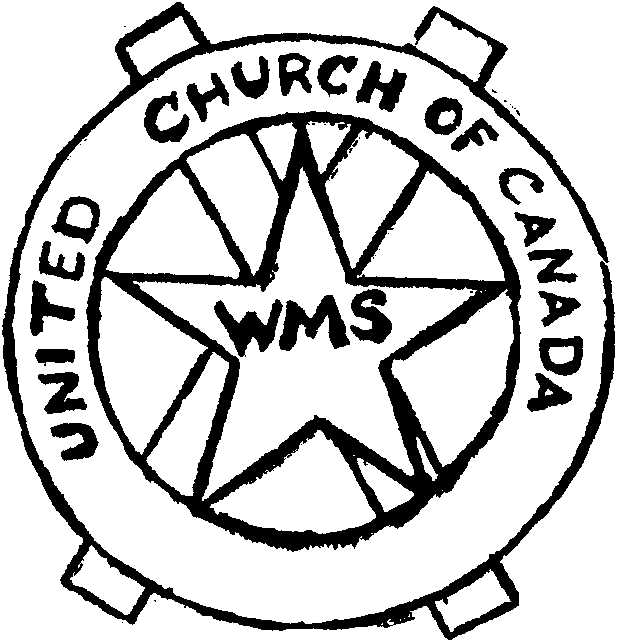 "Not by might nor by power but by My Spirit,'saith the Lord of Hosts.<center><b>ADDENDUM</b><br><br>(NOTE)<br><br><p>We regret the many omissions of names and events in many ofthe local histories -- due to lack of information. Many records havebeen lost, some by fire, some by removal of officers and failure to passthem on to responsible members, some because of failure to realize theimportance of sending such information to the ‘Archives’.</p><<p>We acknowledge with gratitude the co-operation of Rev. ArthurReynolds of the Archives, local members, and Mrs. William Gillespie,Vernonville, who during her four years as Press Secretary (1937-41)kept an up-to-date scrap book. Valuable information was obtained fromReport books of early days preserved by Mrs. J. W. Roberts, DistrictOrganizer, and passed on to her niece, Florence Hall Lean, who hasbeen custodian of the Presbyterial Scrap Book since the passing ofMrs. J. J. Way, Wooler, in 1952, and who has endeavored to compilethis History from the material derived from the above named sources.</p><p>In this attempt to reproduce the great achievements of the past,we have ever been conscious of the fact that a great army of womenare not mentioned but have contributed to the over-all success bygreat devotion and loyal support. They also have served, and form apart of that "Great multitude which no man could number".</p><p>Also there are other chapters, which have not been written, ofthe efforts of unnumbered missionaries Who have gone forth with the"Message", representing The Woman's Missionary Society, on the Homeand Overseas Fields. Surely, "The half has not been told."</p><p>We also acknowledge with gratitude the co-operation of FosterM. Russell, Publisher, Mrs. H. T. Alien, and Mrs. Frank Westington.</p><br><p align=”right”>Sincerely, (Mrs.) FLORENCE LEAN.</p>gratitude, to record a portion ofthe thrilling history of CobourgPresbyterial Woman's MissionarySociety, of the United Church ofCanada, we are conscious of "be-ing surrounded by so great acloud of witnesses."‘Christian’ in ‘Pilgrim's Pro-gress’, as he climbed the ‘Moun-tain of Desire’, would pause andlook backward over the road hehad travelled; and it seems fit-ting, that now we have complet-ed our Pilgrimage as members ofthe Woman's Missionary Society,we too, pause for a backwardlook.Gaining courage and inspira-tion, because of our reflectionson our ‘victorious’ past, we may‘go forward’, at the command ofour great Leader and Guide, toface a future of united effort, inthe whole Mission of the Churchand World Brotherhood."Joyously our thanks we offerThat through all the unfoldingyears,Thou, 0 God, hath led us for-wardThrough successes, hopes andfears.Give to us a keen awarenessOf the challenge of today,In the changing world aboutus;Help us each our part to play.Help us build the bridge andvision,Cross the gulfs of race and creed,That in peace and love unitedWe may meet each others need.Joyously, we face the future,Knowing thou’wilt be our guide,Leading ever on and upwardThrough the years, whate’er be-tide.Cobourg Presbyterial was somuch Methodist in background,and so many of the Auxiliarieshad their beginning during theearly days, we cannot record ourhistory since Union, 1925, with-out some reference to this, in the<center><b>INTRODUCTION</b><br><p>In the beginning the General Sec-retary of the Methodist Church,Dr. Sutherland, set in motioninfluences that have revolution-ized the thought and purposes ofthe former Methodist woman,that have proved such a blessingto them, and through them, tothousands of women and child-ren in other lands.</p><p>In 1881, "The Missionary Out-look" began its career; the firstnumber appealing strongly forthe formation of Women's So-cieties.</p><p>This appeal met with ready res-ponse; the women of the churchwere called – ‘they did not runbefore they were sent’. They owetheir existence - not to the de-sire for prominence - but to theurgent need of the Church fortheir co-operation in the greatMissionary service.</p><p>A similar experience must havebeen the beginning of the Pres-byterian and Congregational urgefor Women's work, for their be-ginnings in Organized effort wereat about the same time.</p><p>The Watchword of the Presby-terian Society was: "The WorldFor Christ!" Rev. 14:6;</p><p>That of the Congregational So-ciety: "Whatsoever He sayethunto you do it."</p><p>That of the Methodist Society:"Not by might, nor by power, butby my Spirit," saith the Lord ofHosts;</p><p>"This is the victory that over-cometh the world - even ourfaith."</p><p><center><b>HISTORY OF THE WOMAN'SMISSIONARY SOCIETY</b><p>The United Church of CanadaCobourg Presbyterial"Not by might, nor by power, butby my Spirit," saith the Lord.As we attempt, in humility andhistories which follow, as mile-stones.In the early days, Cobourg Dis-trict, as it was then known, wasa part of the Central Branch,which extended from Toronto toBelleville.The Dominion Woman's Mis-sionary Society was organized in1881. At first there were onlythree Branches; Western, Cent-ral, and Eastern.In 1893 a meeting was held inLondon to divide the CentralBranch. At this time, it wasdecided to divide the CentralBranch, according to Conferencelimits. From that time, we werein Bay of Quinte Branch.Three years after Union, in1928, Lindsay District was divid-ed into Lindsay and Peterbor-ough, and Cobourg District wasdivided into Cobourg and Osh-awa.In 1925, Union of the Congre-gational, Presbyterian, MethodistChurches came into effect. Wewere hereafter to be known asCobourg Presbyterial Woman'sMissionary Society.On April 20th, 1926, in TrinityUnited Church, Cobourg, the In-augural Service of Cobourg Pres-byterial Woman's Missionary So-ciety took place. Over 200 dele-gates and twice that many visit-ors attended. Mrs. J. W. Roberts (Metho-dist), Mrs. J. T. Field (Congrega-tional), and Mrs. (Rev.) W. A.Bremner (Presbyterian), repre-senting the three United Socie-ties, presided over the meetings.The new Presbyterial placed it-self on record as opposed to anybackward step being taken inTemperance reform - pledgeditself to support only such candi-dates as would further the Tem-perance cause.Officers elected were as fol-lows:President: Mrs. J. W. Roberts.Mrs. Bradshaw, CobourgMrs. E. H. Martyn, Port HopeMrs. (Rev.) A. C. Luffman, Balti-moreMrs. M. T. Gardiner, Garden HillChristian Stewardship and Fin-ance, a very vital Department ofour work, was instituted at thebeginning, Mrs. Mears named asSecretary.At the Western Rally, held atBaltimore on October 20th, 1926,Mrs. Mears read the By-laws ofher work, stating that it had beenthe duty of her Department tomake the Allocation for eachAuxiliary in the Presbyterial.Mrs. Mears spoke of the neces-sity of raising money for a sep-arate fund for expenses, givingdifferent methods for doing this;but hoped members were prac-tising the habit of ‘SystematicGiving’.Our Allocation increasing withthe years, has usually been met,and many years has been oversubscribed, the amount over be-ing voted to special projects,known as ‘Building Advance’.We give thanks to our Heaven-ly Father, that we can look backover years of generous free willofferings as faithful women haveresponded to the requirements ofever growing needs, at home andoverseas.The fourth year (1929) ourPresbyterial accepted the alloca-tion of $12,501.00. This year(1961) we complete our Historyby sending to Branch Treasurer$18,511.84. Our allocation was$18,315.00.The splendid system of finan-cing our W.M.S. work in theformer Methodist  organizationwas adopted by the United Wo-men's Missionary Society and hassince been carried on. By use ofthis system all monies wereon hand at the close of the yearprevious to the carrying out ofprojects at home and overseas.bellfordMrs. J. J. Way, WoolerMrs. Eldred Lean, CamborneMrs. Hedley Ireland, CarmanMrs. Lornee Evans, WarkworthMrs. Clayton Taylor, BrightonMrs. Russell Stewart, CentretonMrs. Ed. Morton, CobourgPress Secretaries were --Mrs. Nill, RoseneathMrs. Wm. Gillespie  (who alsoprepared a well kept scrap-book), VernonvilleMrs.  Harry  Hastings, Gore'sLandingMrs. O. L. Morrow, BrightonMrs. J. J. Way, WoolerMrs. G. G. Marshall, BrightonMrs. K. Archer, GraftonScrap Book: Mrs. Eldred Lean,CamborneSectional Presidents --Western:Mrs. Ford, CamborneMrs. Reynolds, Port HopeMrs. A. Jaynes, CobourgMrs. P. F. Gardiner, CantonMrs. Ed. Morton, CobourgMrs. J. N. Lovelace, RoseneathMrs. N. D.  McIntosh,  ColdSpringsEastern:Mrs. H. B. Neal, WoolerMrs. E. C. Roberts, CampbellfordMrs. M. A. Smale, WarkworthMrs. H. Ireland, BrightonMrs. H. I. Alien, CastletonMrs. James Deviney, VernonvilleMrs. Morley Petherick, Camp-bellfordTreasurers were -Mrs. Pringle, WhitbyMrs. J. G. Findlay, WicklowMrs. R. Crego, RoseneathMrs. F. K. Denyes, BrightonMrs. Clarence McMasters, WoolerMrs. Gilbert Wicks, CobourgMrs. Kenneth Gotsell, BrightonMrs. E. Curtis Marshall, BrightonCorresponding Secretaries -Mrs. George Jackson, Port PerryMrs. A. Nill, RoseneathMrs. (Rev.) Partridge, ColborneMrs. F. N. Belyea, Port HopeCorresponding Secretary: Mrs.George Jackson, Port Perry.Recording   Secretary:   Mrs.George Hammond, Campbellford.Treasurer: Mrs. Pringle, Whit-by.A delightful harmony is said tohave prevailed throughout themeeting.The second Annual Meeting washeld in Port Hope, and the thirdin Brighton. Mrs. J. W. Roberts,who had served the Cobourg Dis-trict as District Organizer from1910 until the consummation ofUnion, and as President of thenew Cobourg Presbyterial Wo-man's Missionary Society, forthree years, resigned at thismeeting. A beautiful basket ofroses was presented to her byMrs. Ashton, Campbellford, andMrs. J. T. Field, Cobourg.Names of other prominent wor-kers, which appear in the recordsof early days of Union were: Mrs.(Dr.) Garland, Cobourg; Mrs.James McKinnon, Cobourg; Mrs.R. S. Newman, Castleton; Mrs. J.H. Johnston, Grafton; Mrs. Boyce,Mrs. Snelgrove, Mrs. Rose Maitland,  Brighton; Mrs. GeorgeHammond, Campbellford; Mrs.(Rev.) David, Baltimore; Mrs. J.T. Daley, Port Hope. (First Pre-sident of Conference Branch),Port Hope.Presidents throughout the yearswere --Mrs. J. W. Roberts, GraftonMrs. (Rev.) J. F. Mears, PortHopeMrs. Ashton, CampbellfordMrs. S. L. Terrill, WoolerMrs. S. J. Gray, Garden HillMrs. E. C. Roberts, CampbellfordMrs. (Rev.) P. F. Gardiner, Can-tonMrs. H. Ireland, CarmanMrs. Eldred Lean, CambomeMrs. H. I. Alien, CastletonSecretaries throughout the yearswere --Mrs. George Hammond, Camp-The Supply Department of ourPresbyterial, over the years, hassent countless bales of clothing,quilts, blankets, vacation packets,etc., etc., as required, to theHome and Overseas Missions. Norecord of the value of this prac-tical service is available.During the years the work ofBaby Bands, Mission Bands, CGITGroups, later Explorer Groups,have been sponsored and givenleadership.In the first records (1925-26),Mrs. (Dr.) Garland, we learn,was not only the president of theCobourg Trinity Auxiliary, butwas responsible for Baby andMission Band as well.Miss Hazel Cannom was thefirst president of Trinity MissionCircle.The Grafton Baby Band was re-ferred to as doing a fine workin the early days, and for manyyea<s has been an inspiration tous all, under the capable leader-ship of Mrs. H. Bryson.In the early years only oneYoung Woman's Auxiliary wasreported (Vernonville, with sixmembers). Later in 1926, BethelGrove was reported.During the years we have hadseveral Circles,^ some have be-come Evening Auxiliaries, somehave ceased to be. We have nowat the close of our history, fiveEvening Auxiliaries; eight Affili-ated Societies; givings $317.53.One Circle with a membershipof 16; givings, $100.00.We have 12 Baby Bands: mem-bership, 383; givings, $130.53.Mrs. H. Bryson, the dedicatedsuperintendent.29 Mission Bands: membership,808; givings, $968.58. An over-allefficient leadership of Mrs. Clay-ton Thompson and Mrs. GordonSherwin.One Explorers Group (Wel-come) 12 members: givings,$10.00.thought of prayer beginning atthe rising of the sun over theIsles of the Pacific where the daybegins, and continuing until theclose of day in Hawaii, forty-eight hours of continuous prayer,which in quietness and confid-ence brings strength and hope."The sun never sets on the Unit-ed Church of Canada."The offerings on that day werepart of a great project, that ofwriting, translating and printingChristian  Literature in manylands. Also through our offeringson that day, we have a share inthe work of Bible Society in thetranslation and circulation of theScriptures.The new Department of ourSociety, came into effect in 1928at the meeting of the DominionBoard. The Department of Temp-erance which is now Departmentof Christian Citizenship.The Methodist Society had formany years, Temperance Her-alds, and a Temperance messagewas brought to each meeting.At this session of DominionBoard, Mrs. Gordon Wright (anoutstanding Temperance advo-cate) moved, and Mrs. J. S. Gor-don, of Vancouver, seconded thata Department of Temperance beinstituted, and a secretary forthis Department be appointedwith the understanding that thesecretaryship be carried downthrough the organization. Thismotion carried.The different Conference Bran-ches carried out this recommen-dation with enthusiasm, revealingthe deep interest of the womenof the Society in Temperance.The years that followed showedan increasing emphasis on Tem-perance Education both in Aux-iliary and younger -growps.As Temperance became an is-sue in Provincial Elections, thewomen of our Society joined withothers, through resolutions, dele-Conferences for these YoungerGroup Leaders have been held inboth Eastern and Western Sec-tions every year, with leadersfrom the Training School, andcandidates for the Mission Fieldsin charge.The Annual Presbyterial alter-nated in meeting in East andWest in January, in late years,while the Sectional meetingswere held in June. All these Ral-lies have enjoyed the privilegeof hearing Missionaries on fur-lough, Officers of the DominionBoard and Conference BranchPresidents as speakers.Many groups have enjoyedChristian Fellowship as they havegathered in central places fromtime to time to meet outstandingMissionaries.Our quota of delegates have at-tended the Conference Branchmeetings.Several of our officers havebeen privileged to attend Dom-inion Board: Mesdames S. J.Gray, P. F. Gardiner, S. L. Ter-rill, Harold Beatty, Eldred Lean,H. I. Alien.Serving on the ConferenceBranch Executive were: Mrs. J.W. Roberts, Mrs. J. G. Waite,Mrs. G. Young, Mrs. Wm. Under-wood, Mrs. H. Ireland.'Crusade Week' was widely ob-served in the early days, as ameans of securing new members."Retirement Fund" was begunon July 1st, 1926; the capital ofthe fund kept invested, and theinterest was paid to our mission-aries on their retirement.Two days of Thanksgiving wereobserved: "Easter" and "Harvest"when groups gathered for wor-ship and to present thank-offer-ings; usually a Missionary orPresbyterial officer was speaker."The World Day of Prayer"was observed every year, usuallyin group attendance, and was atime of special significance, as wegations and their vote, in protes-ting against the increased facili-ties for the sale of alcohol.The scope of the Departmentwas widened to include otherphases of Citizenship and formany years has been designatedas "The Department of ChristianCitizenship and Temperance."In 1934, the Dominion Boardproposed that some of the Cen-tral Conference Branches experi-ment in holding a School forLeaders.The first one was held in Bayof Quinte Conference, at OntarioLadies' College, Whitby,  onceknown as "Trafalgar Castle", thelast week in August, 1934, with aregistration of 72. It is recordedthat the cooperation of the Pres-byterials of Bay of Quinte Con-ference was largely responsiblefor the organization of manysuch schools in the Dominion.The programme carried out du-ring the succeeding years wassimilar to that of the first year@such as morning devotions. Mis-sionary Education, Study Groupsin methods for Auxiliaries, Cir-cles, Mission Bands, Baby Bands,CGIT Groups, Explorers.Outstanding speakers organizedrecreation, uplifting Vesper serv-ices, informal get-acquainted pro-grammes, viewing visual aids, ad-dresses by Scholarship studentsand Missionaries.The finances of the Schoolwere met by donations of $25.00from each Presbyterial and eachstudent paying her own expenses,board and room.The Dean was appointed by theBranch and the officers electedby the School.Dr. and Mrs. Carscallen werehost and hostess for many years,Dr. and Mrs. Osborne in lateryears.The first Dean was Dr. Winni-fred Thomas. The late Mrs.Smythe was Dean for thirteenyears; Mrs. Harris, Mrs. Soperand Mrs. Stewart in later years.Miss Netta Brownlee, PortHope, has been Dean of theYounger Group since 1934.It has been said that throughthese inspiring sessions of Schoolfor Leaders, delegates have expe-rienced "Heaven coming down,our souls to meet."The Literature Department hasbeen a great inspiration andsource of information throughoutthe years. Miss Alice Henwood,Port Hope, was the first Litera-ture secretary; as we completeour history, Mrs. Clayton Tayloris the last.The Congregationalists had aCirculating Library and Mrs. J.T. Daley acted as custodian as itwas brought into Union.During the years we have hadthe 'Book Shelf and many Aux-iliaries have had Reading Circlesand Lending Libraries. The won-derful books, leaflets and pro-gramme suggestions provided forus in our preparation of Mission-ary Study, must not be underes-timated.At the time of Union, each So-ciety had a monthly Periodical.These were combined to form"The Missionary-Monthly." Dur-ing the first years our subscrip-tions numbered 745 and at theclose of our history we were sub-scribing to 588.The Junior Magazine known asthe "Palm Branch" in the earlydays, has for many years beenknown as "The World Friends."Now we are about to concludeour "Story of the Years", we feelthat "THE HALF HAS NOTBEEN TOLD."During the years we have hada fine spirit of loyalty and dedi-cation and have enjoyed a won-derful fellowship of kindredspirits.Women whose names do notappear in this record have servedfaithfully in quiet corners, othershave taken over when workershave been removed, thus thework has gone on.Countless Missionaries havebeen sent overseas and to homemission fields, giving their all inservice. It has been our greatprivilege to have a small sharein their great unrecorded contri-bution.Of the great unnumbered armyof missionaries, we name threein whom we have had a specialinterest: Miss Mary Haig, whosehome was in Baltimore, servedfor forty years in Japan and For-mosa; Miss Luella Rorke, once aresident of Colborne, served for-ty years in Japan and Formosa;Mrs. W. R. MacWilliams (BessieWinter) Wicklow, and her hus-band spent their alloted time inJapan; on retirement settled inBritish Columbia where they stillminister to Canadian Japanese.In addition to our contribu-tions to our Allocation andBuilding Advance during theyears, we have made contribu-tions to a few other projects. Onewas "The Rest Fund" or "TheRetirement Fund,"   previouslymentioned. In 1948 a special fundwas raised in Cobourg Presbyter-ial for the purpose of helpingwith a Protestant Church at Bat-awa, near Frankford, and manyof our Auxiliaries contributed tothe $308.00, which was used topurchase pulpit furniture as agift from Cobourg Presbytery.In 1952 an opportunity wasgiven to share in an extension tothe United  Church TrainingSchool in Toronto. Our share was$5,800.00, and the allocation wasdivided. Mrs. (Rev.) P. F. Gar-diner was in charge and visitedmany of the Societies presentingthe plan. In 1954 he had sub-scribed $4,623.00 to the amount.Mrs. Masih, of North India, wasBut rather, forward setThy face to the untrodden ways.Open thine eyes to seeThe good in store for thee:New love, new thoughts, newservice, too,For Him who daily maketh thylife new.Nor think thou, ought is lostOr left behind upon the silentcoastOf thy spent years.Give o'er our faithless fearsWhatever of real goodOf thought or deed or holiermoodThy life hath knownAbideth still thine own.And hath within significanceOf more than times' inheritance:Thy good is prophecyOf better still to be.We now "Go Forward" at Hisbidding, into the "Whole Missionof the Church and the Brother-hood of man."ALDERVILLEWOMAN'S MISSIONARYSOCIETYAlderville Woman's MissionarySociety was organized in the year1928 - 28, and the Executive wasas follows:President @ Mrs. Ernest Crowe.Corresponding Secretary @ Mrs.N. Wilding.Other two members were @ Rev.N. Wilding and Mrs. NormanMarsden.The next year it was reported"disorganized." At this time therewere 15 members and $10.00 hadbeen sent to Branch Treasurer.BALTIMOREBaltimore Methodist Woman'sMissionary Society was organizedin December 1891, by Miss Ben.nett, with seventeen members.President@Mrs. PeakeVice-President@Mrs. R. TeneySec. (Rec.)@Miss Williams(Cor.) Sec.@Miss Mitchella guest of our Presbyterial in1954, and a large and represen-tative gathering greeted Mrs.Masih   i n Colborne   UnitedChurch. Mrs. Masih is the grand-daughter of a Moslem million-aire, who sacrificed his wealthand home to become a Christian.It had not been the custom topresent gifts to visiting speakers,but our Presbyterial joined withothers in presenting a gift of re-frigeration   (our   share   was$32.00). We later received a let-ter of appreciation from Mrs.Masih.We cannot complete our Pres-byterial history without payingtribute to the late Mrs. F. W. K.Harris of Peterborough, who hasbeen a frequent and much lovedguest at outstanding events inlocal and Presbyterial history.Mrs. Harris was a former resi-dent of Coldsprings, attendingschool in Coldsprings and Cob-ourg Collegiate. After their re-tirement she and Rev. F. W. K.Harris resided in Peterborough.Mrs. Harris was a member ofBay of Quinte Conference BranchW.M.S., also former Dean of Bayof Quinte School for Leaders,and prominent in PeterboroughW.M.S. Circles, and brought manyinspiring messages to CobourgPresbyterial.Mrs. (Dr.) J. H. McKinney,Brooklin, Ont, formerly a resi-dent of Cold Springs, served asPresident of Bay of Quinte Con-ference Branch Woman's Mis-sionary Society, and was a fre-quent and honored speaker atPresbyterial and local gatherings.As we close the door on thepast and venture into the un-known, let us consider the wordsof an unknown author as hespeaks of:UNTRODDEN WAYSTurn not in vain regretTo our fond yesterdays.Treasurer@Miss E. A. PeakeMembers: Mesdames Brisbin, J.C. Elliott, McEvers, McCutch-eon, Blezard, N. Chapman, Philp,Ball, J. Fraser; Misses J. Blez-ard, C. Blezard, S. Blezard, Mit-chell; Mesdames P. Smith, Pet-ers, W. Smith, Kelly, Day, F.Lapp,  J. Mulholland,  JennieCochrane, E. Brisbin.The second year there were 28members with an average of 10.Presidents before Union wereminister's wives: Peake, Wilson,Mears, Elliott, Nickle.In succeeding years, serving aspresidents, were: Mrs. A. G.Mann, Mrs. (Rev.) J. David (sev-eral terms), Mrs. Wm. Mann,Mrs. Henry Mann, F. Ball, J. Mc-Kague, C. D. Mann, F. Cochrane,A. Mann,  C. Brisbin (severalterms).Five years later in 1886 therewere eighteen members with anaverage attendance of seven. Theamount sent to the Branch Trea-surer was $33.50.In 1952 an Evening Auxiliarywas organized. The presidentswho have served are: MesdamesStephens, Jack Staples, L. West,D. Ball, J. Clapperton, and B. C.Roberts.Secretaries: Mesdames M. No-ble, G. Liriton, .,H. Butters, D.May, L. West, J; Staples.A Mission Band was organizedin the early years known as"Ever Ready". Some of the lead-ers were: Mesdames A. G. Mann,H. A. Burwash, C. D. Mann, A.Jaynes, A. W. Mann, Honey, D.May, F. Cochrane, Miss Jean But-ters, Mrs. B. Roberts, Mrs. Gor-don Sherwin.Baby Bands and C.G.LT. groupshave been sponsored during theyears and supply bales sent asrequested.Members serving on Presbyter-ial Executive were: Mrs. A. C.Luffman, Miss Alice Burwash,Mrs. Gordon Sherwin and Mrs. B.Roberts.Missionaries of special interestto our Society were: Miss MaryHaig, and Rev. Floyd and Mrs.Honey.In 1960 number of members:21; amount sent Branch, $347.60.Mrs. Charles Buttars, a LifeMember, was responsible for ma-king eight Life Members duringthe last year of her life.BETHESDA (SOUTH)WOMAN'S MISSIONARYSOCIETYMrs. T. W. Philp was Corres-ponding Secretary for a few yearsprevious to the organization ofBethesda South Woman's Mis-sionary Society in September1895.The first officers were: Presi-dent, Mrs. J. Rosevear; Vice-President, Mrs. Keeler; Record-ing Secretary, Mrs. Watt; Cor-responding Secretary, Mrs. T. W.Philp; Treasurer, Mrs. Hawkey.There were seven annual mem-bers with an average attendanceof five, and the amount sent tothe Branch Treasurer the firstyear was $17.67.The second year the member-ship and average attendance werethe same. The amount sent was$27.65.The members were: MesdamesSimpson, Hoskin, Raby, J. Rose-vear, Taylor.Two Mission Bands were org-anized, known throughout theyears as "Sunset and Sunrise"Bands. At the time of ChurchUnion the leaders were: Miss An-nie Budd, 'Sunrise', and Miss OlaWatt, 'Sunset'.During the years devoted lead-ers carried on the work of theMission Bands, some of whomwere: Mrs. H. Raby, Miss GraceWinn, Mrs. Everet Philp, Mrs.Albert Bell, Miss Mary Philp,Mrs. Arthur Bickle, Miss RobertaThe Golden Anniversary wascelebrated on July 16th, 1952,with Bethesda United Church,with many of the former mem-bers present @ three of themcharter members: Mrs. A. J. Mc-Figgin, Miss Lillian Isaac (nowMrs. Dawson Sherwin), and MrsDavidson. 115 attended. It is in-teresting to note that this anni-versary was held on the sameday of the week, the same weekand the same date of the monthas the Society was formed 50years before. Mrs. (Rev.) Fisherof Brooklin  was  the guestspeaker.In 1902 there were 15 mem-bers @ in 1961 there were 28paid members.In 1903 the amount sent toBranch Treasurer was $30.00.In 1961 the amount sent toBranch Treasurer was $175.00.Mrs. Hilton Graham was madea Life member in 1954 and in1960, Mrs. Harrington came toBethesda as a Life Member.Presidents over the years were:Mesdames Richard dapperton,W. R. (Rev.) Johnston, S. E.Isaac, Miss Ina Dennison (severalterms), Mrs. W. H. (Rev.) Alp,Mrs. (Rev.) T. McNaught, Mrs.(Rev.) T. McCord, Mrs. A. Car-ruthers, Mesdames T. L. Harvey,F. D. McCulloch, A. Lawton, Hil-ton Graham (several terms), Mrs.R. E. Drope, Mesdames GeorgeIsaac (several terms), D. Herriot,Stewart Greer, Garnet Isaac.Secretaries 1902 - 1961: MissLillian Isaac, Mrs. Richard Clap-perton, Miss Ella Isaac, Miss Lil-lian Isaac, Miss Ina Dennison,Mrs. James Butters. No recordsfrom 1932 - 1938. Miss Ina Denni-son.No early record of MissionBand is available. In recent yearsleaders were: Mrs. George Isaac,Mrs. Jack Robson, Mrs. GlennHogg.Philp, and Mrs. D. duff who wasleader in 1961.Presidents during the yearswere: Mesdames Keeler (2 yrs.),Watt (5), M. Raby (2), T. W.Philp (10), A. Simpson (2), G.Wragg (2), H. Tinney (3), A.Winn (2), Miss Grace Winn (4),and as Mrs. H. May (2), Mrs. H.Bickle (12), Mrs. H. Budd (4),Mrs. D. Archer (2), and Mrs. S.Macklin who was president atthe close.Bethesda South has enjoyed awonderful fellowship throughoutthe years within their own Soci-ety and with surrounding Auxil-iaries.At the time of Church Unionthe officers were: President, Mrs.A. Winn; Executive: MesdamesMacklin, Everett Philp and MissAddie Morton.There were at that time 32members, and $167.00 was sentto Branch Treasurer. In 1961Mrs. S. Macklin was president,with 28 members and the amountsent to Presbyterial Treasurerwas $331.00.BETHESDA WOMAN'SMISSIONARY SOCIETY(HARWOOD)The Bethesda (Harwood) Wo-man's Missionary Society was or-ganized on July 16th, 1902, withnine ladies present.The  Minister's   wife,  Mrs.James Ross, moved that a Mis-sionary Auxiliary be formed,which was seconded by Mrs.Wm. Isaac and carried.Elected to office were: Presi-dent, Mrs. Richard Clapperton;Vice-president, Mrs. Wm. Isaac;2nd Vice-president, Mrs. AlexSkeen;  Secretary, Miss LillianIsaac; Treasurer, Mrs. (Rev.)James Ross.There were 15 paid memberson the roll. Meetings were heldon the third Wednesday of eachmonth.The ladies of the church andW.M.S. were formed into fourgroups, three leaders on eachgroup, each leader to be respon-sible for one meeting.We have joined with St. John'sW.A. Anglican  members forWorld Day of Prayer each year.Have had Easter and AutumnThankoffering  meetings   eachyear and mostly twelve meetingsa year.Delegates have attended  Sec-tional Rallies and Presbyterialwhen possible.In Bethesda United Church, amemorial window commemoratesthe faithful workers of the Beth-esda Woman's Society,   "Theirworks do follow them."BETHEL GROVE WOMAN'SMISSIONARY SOCIETYBethel Grove Woman's Mission-ary Society was organized in 1918with twelve members and in thatyear the amount sent to BranchTreasurer was $46.50.The Executive consisted of: Pre-sident, Mrs. H. Bickle; Secretary,(Cor.), Miss Ruby Dayman; Trea-surer, Mrs Marshall; Superinten-dent of  Christian Stewardship,Mrs. Martin.Presidents serving during theyears were: Mrs. Luther Cole andMrs. Stanley 'Lancaster.After a perted of years, BethelGrove Woman's Missionary Soci-ety became an affiliated society,Mrs. Stanley Etcher (W.A.) pre-sident.Thank-offering services wereheld in connection with Churchservices, and contributions weremade to Conference Branch.During the years of 1939 - 1942,Miss Georgina Cole was associat-ed with Cobourg Presbyterial Ex-ecutive as Secretary of MissionCircles.BRIGHTON WOMAN'SMISSIONARY SOCIETYBrighton Woman's MissionarySociety was organized in March,1886, by Miss Taggart, DistrictOrganizer. No record is availableuntil 1892 when the following listof officers was reported: Presi-dent, Mrs. J. S. Clarke; Vice-pre-sident, Mrs. Wm. Brooks; Recor-ding Secretary, Mrs. J. S. Davis;Corresponding   Secretary, MissTaggart; Treasurer, Mrs. R. Hew-itt. There were 15 members, Mes-dames Sanford, Reddick, Mor-row, C. Lockwood, Wm. Martin,G. Sherwood, H. J. S. Scripture,N. B. H. Dean, Gordon, G. Mil-ler, J. Cornwall, Miss Brooks. Theamount sent to Branch Treasur-er, $26.00.Early presidents were: MissTaggart, Mesdames (Rev.) Watch,(Rev.) Clarke, Miss Taggart, Mes-dames (Rev.) J. C. Wilson,(Rev.)Edmison.At the time of Church Union,two auxiliaries reported, St. An-drew's, with an executive of Mes-dames McLeod, Garland, Vincentand Brown; Trinity, with an ex-ecutive of Mesdames A. Edwards,George Sullivan, A. 0. Maybee, C.Bush.Some of the presidents knownto have served since Union:Mesdames J. E. Anderson, RoyBird, Charles Hamilton, ClaytonTaylor, V. C. Chapman, and atthe close, Mrs. Clayton Taylor.Number of members, 54; contri-bution to the Presbyterial Treas-urer, $1131.81.A Mission Band, known as TheJessie Munroe Band was organ-ized in 1899 and the name ofThorhilda Demille was given ascorresponding secretary. Therewere 43 members and that year$26.61 was sent to Branch Treas-urer. At the close of our W.M.S.Mrs. J. L. Bundle was leader with24 members.Serving on the Presbyterial Ex-ecutive were: Mesdames Maybee,Fred Sherman, 0. L. Morrow,Rose Maitland, E. C. Brown, F.Mrs.  Ross Branscombe; secre-tary, Mrs. George Thomson; Trea-surer, Mrs. Ben Brown; Citizen-ship Secretary, Mrs. Robert Bird;Stewardship Secretary, Mrs. Wm.Robb;  Supply Secretary, Mrs.Gerald Simpson; Literature Sec-retary,   Mrs.   Clifford  Rusk;Friendship Secretary, Mrs. Leigh-ton Rundle; Missionary MonthlySecretary, Mrs. Lucy Scott.We have a membership of 52and this year 1961, have sent$955.00 to the Presbyterial Trea-surer.CAMBORNE WOMAN'SMISSIONARY SOCIETYThe Camborne Woman's Mis-sionary Society was organized in1900, with a membership of five:Mesdames James Harper, JosephHarper, Ed. Howell, Stevens,Bray.   These faithful interes-ted women contributed the firstyear $5.00.By 1915 the membership hadincreased to 12 annual membersand one life member; average at-tendance was 8. $59.55 was sentto the Branch Treasurer. A balecontaining 5 quilts and used clo-thing valued at $30.00 was sentto the Deaconess Home, Toronto.The Cobourg District Conven-tion was held in this church inJune, and dinner was served to200 by the W.M.S. members andtwo members had previouslybeen appointed to see that hayand oats were provided for thehorses.1917 was the year of the"Branch Silver Jubilee". On De-cember 6th our Auxiliary cele-brated by having Mrs. J. W. Rob-erts of Wicklow, the District Or-ganizer, address an open meetingin the church. She afterwards or-ganized "The Little Light Bear-ers", the first such group in thedistrict.By 1920 the membership hadincreased to 32 annual membersDenyes, Wm. Dunk, K. Gotsell,Wade Morrow, M. Wright, CecilMarshall, Curtis Marshall, Clay-ton Taylor and Mrs. Hedley Ire-land, who served in many officesas secretary, president of theEastern Section and as presidentof the Presbyterial. Mrs. Irelandalso served as Periodical Secre-tary on the Conference BranchExecutive.There have been many out-standing active members in thepast and in 1943 at a membershiptea, three of these were honoredwhen Life Membership Pins werepresented to Mrs. Fred Sherman,Mrs. Maybee, and Mrs. 0. L. Mor-row, who had spent many yearsin active service.BRIGHTON EVENINGAUXILIARY OF THEWOMAN'S MISSIONARYSOCIETYDuring the year 1936-37, thefirst Evening Auxiliary of Trin-ity - St. Andrew's United Church,Brighton, was formed. The Sen-ior members of the existing Mis-sion Circle became the firstmembers of the new organiza-tion. Mrs. Hubert McConnell wasthe first president, Miss Iva Fid-dick (now Mrs. Maurice Herring-ton) was the corresponding sec-retary, and the Strangers Secre-tary was Miss Irene Sanford.Fifty-five members made upthe first society and $140.00 wassent to the Presbyterial Execu-tive the first year.During "Old Home Week" in1938, the Auxiliary served tea onthe church lawn to the many vis-itors who came to Brighton.One of our members, the lateMiss Agnes Quinn became a mis-sionary to the Indians in West-ern Canada.Following is the list of offic-ers for 1961: President, Mrs. Wm.Dunk; 1st Vice-president, Mrs. F.J. Graham; 2nd Vice-president,and one Life Member (the largestmembership in the history of ourSociety). The average attend-ance was 22. Amount sent toBranch Treasurer was $104.00and a bale valued at $49.00 wassent.Miss Susie Hinman, missionaryon furlough from India, addres-sed Easter Thankoffering meet-ing. An offering of $19.00 wasreceived.1925, the year the "UnitedChurch of Canada" was inaugur-ated, was a year of changes andadvancement for the Woman'sMissionary Society.Systematic giving by envelopewas adopted, members were div-ided into groups. Membershipremained the same and $112.00was sent to Branch Treasurer.In 1930 Mrs. George Campbell,wife of the Minister, organized aW.C.T.U., and during the yearsthfe organization co-operated withthe W.M.S., as separate meetingdid not seem feasible. The per-iod devoted to Christian Citizen-ship was a time of discussioncovering the work of both so-cieties.In 1933 the Society was makinguse of ttm 'Travelling Library,encouraging metre reading. Mrs.J T. Daley, Port Hope, was Lib-rarian.From 1933 to 1948 the mem-bership and average attendancewere much the same and wewere able to meet our allocationwhich was $193.10 for severalyears.On May 10th, 1950, the 25thAnniversary of the Woman's Mis-sionary Society of the UnitedChurch of Canada was observed.A FOUR-FOLD Programme wasused. (1) Worship, (2) Growingwith the years in the Society asa whole, (3) Growing with theyears in our Auxiliary, (4) Clos-ing Litany of Dedication to ad-vance.The officers each gave a briefreview of their work during the25 years. During that time fourof our officers had been calledto higher service. Two minutesof silence were observed in theirmemory.Membership 25; average atten-dance 15; reached allocation of$260.00.In 1955 the membership was26 annual and 2 Life Members,average attendance 14. An awardof a book, "September Monkey",was received from Cobourg Pres-byterial, our members havingread the greater number ofbooks during the year. The allo-cation in 1955 was $315.00; sentto Presbyterial Treasurer $319.75.The allocation from 1946 - 61amounted to $4,779.00.We are grateful to report hav-ing sent $4,783.00.During the years, eleven mon-thly meetings were held and anAutumn Thankoffering each year.The Study Book and helps wereused, also suggestions for wor-ship services, printed in theMissionary Monthly.The Easter Thankoffering wasusually received on Easter Sun-day morning in the church serv-ice. The "World Day of Prayer"was observed each year and con-tributions sent for "Building Ad-vance."Some of the methods used forraising money were: (1) Offeringat each meeting. (2) Special of-fering at Easter and Thanksgiv-ing. (3) In 1919 each memberwas asked to donate the price ofa dozen eggs at each meeting.This method was used until Un-ion. (4) An autograph quilt wasmade in 1931, 10 cents per name,and sold for $6.60. (5) An afghanwas made of crocheted woolblocks and sold for $11.00 (1932).The first president recordedwas Mrs. (Rev.) Limbert; Vice-president, Mrs. Bray; RecordingSecretary, Mrs. Snelgrove; Cor-responding Secretary, BeatriceLimbert; Treasurer, Mrs. JamesHarper.Succeeding presidents were:Mesdames (Rev.) Johnson, (Rev.)Snowdon, J. Sandercock, G. La-cey, Henry Harper, (Rev.) Camp-bell, H. Lander, Luther Davey,Hugh Halligan, G. Lacey, B. Pal-mateer, Eldred Lean.The service of faithful officersover the years acknowledged:Mrs. Wm. Jibb, served as secre-tary for 7 years, 1917-23. Mrs.Don Williamson as secretary for14 years, 1923-1937. Mrs. HughHalligan as secretary for 5 years,1937-1942. Mrs. Stanley Jamiesonas secretary for 14 years, 1942 -1959. Mrs. Mellville Sandercockas treasurer for 18 years, 1944 -1961. Mrs. Rue Palmateer as pre-sident for 9 years, 1951-1960.Mrs. G. Lacey as president formany years at intervals. Mrs.H. Lander attended 168 meetings(absent 12) 1947-1961.This is a short report of 61years of service.   If time andspace would allow a full accountof the services of each memberand officer the report would stillbe incomplete, for words fail toreveal the actual deep love andfaithful devotion behind theiractions.The following members haveserved on the Presbyterial Exec-utive: Mrs. W. J. Jibb as Chris-tian Stewardship secretary; Mrs.Mellville Sandercock as Associ-ate Members secretary; Mrs. Eld-red Lean as Christian Citizenshipsecretary, as Recording secretary,as vice-president and as presi'-dent. Mrs. Lean also was a dele-gate to the Dominion Board.The Mission Band was organ-ized in 1925 and known as "TheGood Cheer Band." Early leaderswere: Miss Clarice Snelgrove,Jessie Fisher, Loroa Ford, Marj-orie Wood, Gertrude Williamson,Mrs. F. J. Horwood, Mrs. Lander,Mrs. M. Grieve, Mrs. (Rev.) Wes-ley, Mrs. (Rev.) P. C. Brown tookover leadership and carried onduring their pastorate. Mrs. M.Lacey, Mrs. 0. Snelgrove andMiss Lois Snelgrove who wasleader at the close of our Wo-man's Missionary Society.We conclude this brief historywith gratitude for all help re-ceived and as the W.M.S. book isclosed may we with God's helplook forward in faith to "TheUnited Church Women.""Not by might nor by powerbut by My Spirit, saith the Lordof Hosts."CANTON WOMAN'SMISSIONARY SOCIETY1899 @ 1961In May 1899, the Canton Wo-man's Missionary of the Method-ist Church was organized duringthe Pastorate of Rev. H. B. Ken-ny. The first record of minuteswas made on September 13, 1909.Miss Annie Harris was the firstpresident and Mrs. Maria Abra-ham was first recording secre-tary. Four members were in at-tendance. Fees for members atthat time was $1.00 a member.That year $13.00 was sent toBranch Treasurer.In 1901 officers were elected asfollows: President, Mrs. E. Haw-kins; Rec. and Cor. Secretary,Miss G. Hawkins; Treasurer, Mrs.J. F. Hawkins. Members were:Mesdames C. Harris, W. Peters,S. Bromell, A. Barrie, M. Robin-son, Abraham, Misses Ada Hawk-ins, Harris.In 1916 this Society held theirfirst World Day of Prayer, aservice in which the women ofthe world united in a commonworship.A Mission Band was organizedin the Public School on April 3,1914, by Rev. J. W. Cannom andMrs. W. A. Peters, president ofthe W.M.S., with Miss Pearl Mas-on the first leader.A Baby Band was organized in1929 with Mrs. Tom Smith asleader.Bunker Hill School MissionBand was organized by Mrs. S.Bennett in 1948 with Mrs. Norm-an Bosnell as leader.C.G.I.T. was first organized in1938 but only carried on for ayear. In 1950 it was organizedagain by Mrs. S. Bennett withleaders Mrs. L. Mills and Mrs. J.dark with sixteen members andis still very active under theleadership of Miss Ruth Mills andMrs. Gordon Austin.Names which have been on theLife Membership Roll are: MissAnnie Harris, Miss Elsie Peters,Mrs. Frank Bamsey, Mrs. WillaPeters, Mrs. Will Callendar, Mrs.(Rev.) H. A. Bunt, Mrs. (Rev.)J. F. Lane, Mrs. W. J. Gist, Mrs.Wilbur Barrie, Mrs. F. R. Cur-relly. On the present list are:Mrs. M. Bickle, Miss Bertha Lang-don, Mrs. C. Langdon, Mrs. F. R.Currelly (nee Barrie), Mrs. S.Bennett.Bequests to our Society havebeen received from the late MissAnnie Harris and Miss ArmanelPeters.W.M.S. Presidents @ 1905, Mrs.A. M. Irwin; , 1907, Mrs. W. A.Peters; 1909,."@i>"Miss A. Harris;1912. Mrs. (Rev.) W. Smart;1913. Mrs. W. A. Peters; 1916,Miss A. Harris; 1935, Mrs. T. C.Barrie; 1936, Miss W. A. Peters;1938, Miss B. Langdon; 1939,Mrs. W. Barrie; 1943, Mrs. (Rev.)P F. Gardiner; 1950, Mrs. S.Bennett; 1959, Mrs. Ed Long;1960, Mrs. S. Bennett to 1962,when the group will unite withnew group to form U.C.W.The present membership is 10annual members and 5 Life Mem-bers. Amount sent to BranchTreasurer 1960, $223.35 @ 17times as much as the first recor-Officers elected were: Presi-dent, Mrs. McMaster; 1st Vice-President, Mrs. J. A. Frederick;2nd Vice-President, Mrs. JohnHarris (then Miss Mason); Recor-ding Secretary, Mrs. Eakins; Cor-responding Secretary, Mrs. Geo.Mills; Treasurer, Mrs. J. G. Vos-per; Committee of Entertainment,Miss Mason, Miss Mould, Mrs.Geo. M. Mills.Among the names of membersas remembered were: MesdamesJas. White, McBroom, Howson, J.A. Irwin, Wynn, Skitch, Bailey,Chase, Hoover, Osterhout, Cum-mings, Davison, Beatty, W. W.Stevens, Peake, S. Free, A. Free,Harris, C. West, Wm. Barnett, E.Diamond, Lillian Reynolds, Eak-ins. The average attendance dur-ing the first year was 42, and thecontribution was $125.71.Campbellford organized a Mis-sion Band (Day Spring) with amembership of 31; president,Mrs. C. W. Turner; secretary, Til-lie Turner.The 50th Anniversary (Golden)was observed in 1939. A Sundayservice was held with Mrs. C.Maxwell Loveys, Home Secretaryof the General Board as speakerat both services, giving interest-ing and inspirational addresses.In the morning she spoke of thework of the Woman's MissionarySociety in the far West @ in thePeace River District and BritishColumbia. Hospitals and schoolshad been established which filledurgent needs; doctors and nursesand teachers had gone forth, fil-led with the spirit of the Master,to minister to the sick, the suf-fering and to the children of newCanadians.In the evening, Mrs. Loveysspoke more about the work ab-road, referring particularly to theMadras Conference, and to thesubsequent visit to Toronto ofoutstanding converts and leadersof this Conference. One felt thatded year; 4 times as many mem-bers.Members who have served onthe Presbyterial Executive: Mrs.P. F. Gardiner as president (whoalso attended Dominion Board);Mrs. S. C. Bennett, Mission BandSuperintendent; Mrs. F. C. Cur-relly (nee Barrie) as Young Peo-ple's Dept. Superintendent.Our study this year has includ-ed Drama, Films, MissionarySpeaker Miss Mamie Gollan of"All Nations" in Toronto.CAMPBELLFORD WOMAN'SMISSIONARY SOCIETYThe Woman's Missionary Soci-ety of St. John's United Churchwas organized first in the Metho-dist Church in 1889, in responseto an appeal from the Board ofMissions, through their secretary,the late Dr. Sutherland. He putthe question to the Christian wo-men of the Church, as to whatthey could do for their sistersin foreign lands.The first Auxiliary was formedin Centenary Church, Hamilton,on June 23, 1881.In the first year the revenue ofthe Societies was two hundreddollars and was devoted to thework among the Indian girls inBritish Columbia.In 1883, the Toronto and Bayof Quinte Branches were organ-ized. Mrs. Carman, wife of Dr.Carman, was the first presidentof Belleville District; Mrs. LeviMassey the vice-president andDistrict Organizer.Six years later when revivalservices were being held inCampbellford Church, Mrs. Mas-sey visited the Church, and onFebruary 21, 1889, addressed ameeting of women, when 61 join-ed the first Woman's MissionarySociety of Campbellford UnitedChurch   (then the MethodistChurch).missionary work was well worthwnile.in the morning the choir rend-ered tne ringing antnem, "senduuc 'me Liignc", ana Mrs. A. G.Watson sang a lovely solo. Inthe evening, the Mission circleformed the choir, and Mrs. Ste-phen Twigg very sweetly sang asolo. After the evening servicethe members of the W.M.S. andothers met Mrs. Loveys down-stairs and had an enjoyablefriendship hour.On Thursday evening a socialgathering with an outstandingprogramme was held, completingthe observance of 50 years of ser-vice. Mrs. Hammond was the el-oquent speaker on this occasion,giving an historical address ofgreat interest, paying tribute tomany workers. A birthday cakewith 50 candles was cut and ser-ved with a cup of tea.Presidents who have served du-ring the years include MesdamesMcMaster, J. T. Vosper, T. M.Campbell, W. H. Ashton (twoterms), 0. Kingston, H. E. Carm-ahan, Geo. Oliver, Andrew Haig,E. C. Roberts (a number ofyears), W. T. Scott, A. E. Burgie,W. D. Bennett, W. A. Kingston,E. Hawley, Morley Petherick,Mrs. Ashton, served in many cap-acities, also as president of Co-bourg District, then as presidentof Bay of Quinte ConferenceBranch.Officers who have served dur-ing the years on District and lat-er on Presbyterial Executives,include Mrs. Ashton, Mrs. 0.Kingston, Mrs. Hammond, Mrs. H.B. Neal, Mrs. Stephens, Mrs. W.A. Kingston, Mrs. R. J. Lambert,Mrs. M. Petherick, also Mrs.(Rev.) H. B. Neal on the formerDistrict Ex.Reported in 1960 were: After-noon Auxiliary, 49 members, con-tributing $768.00; Evening Aux-iliary, 59 members, contributing$1,087.00.   (The Evening Auxil-iary having graduated from theone time Mission Circle).Mission Band, 32 members, con-tributing $50.00.Note: Mrs. Ashton was formany years a Conference BranchLeader in Mission Bands. Mrs.Hammond was the first Record-ing Secretary of the new Presby-terial elected in Trinity Church,Cobourg, on April 20, 1926.CAMPBELLFORD EVENINGAUXILIARYIn 1937 or 1938 Mrs. Mills tookover the Mission Circle and re-or-ganized it as an Evening Auxil-iary. Under her leadership theAuxiliary became strong and ac-tive.Presidents serving through theyears were:   Mesdames Mills,Pierce, Marjorie Johnston, EdnaCochrane, Gladys Sills, Isobel Mc-Master, Miss Dorothy Kingston,Mrs. Ruth Holmes, Joyce Gunter,Beatrice Horsman, Mrs. JuneBennett, (repeating in office)Mrs. Ruth Holmes.When the Auxiliary was form-ed under Mrs. Mills, the member-ship was 30.   At the close ofW.M.S. history the membershipwas 60. During the last 2 yearsover $1,009.00 a year was sent tothe Branch TreASrurer.STORY OF THE YEARSCARMAN Woman's MissionarySociety was organized in 1912 bythe late Mrs. W. S. Boyce, wifeof the pastor on the Smithfieldcircuit at that time.The first president was the lateMrs. Joel Maybee, other officersbeing Mrs. Milton Maybee, Mrs.Rickard Morgan and Mrs. And-rew German. Twenty-five annualmembers and one Life Memberare recorded during the firstyear.   $57.10 was sent to theTreasurer the first year.During the past fifty years, 22presidents have held office; fourof our past presidents have heldPresbyterial offices in CobourgPresbyterial. The second presi-dent, Mrs. J. L. Ross was vice-president of Belleville Presbyter-ial. One of our past presidents,Mrs. Hedley Ireland of Brighton,has served on the Cobourg Pres-byterial Executive for a periodof fifteen years. Other past pres-idents on the executive were:Mrs. George Adams, ChristianCitizenship Secretary; Mrs. Ever-ett Coltman, Supply Secretary;Mrs. Harold Morgan, Baby BandSecretary, and later First Vice-President. Mrs. Maurice Bulmanwas Literature Secretary for aterm.There have been six Life Mem-bers during the years.The Sectional Rally has beenheld at Carman at least 6 times.Bales of clothing and quiltshave been sent overseas  eachyear. A layette and other articleshave been donated to an orphan-age in Africa. New dresses forgirls of all ages up to fourteenwere also sent to the orphanage.In September 1937 the twenty-fifth anniversary of our Societywas observed with several othersocieties being guests.On August 30, 1961, the 50thyear since organization was heldat the church with a special cele-bration. One hundred and fiftywere in attendance, at a day longto be remembered, when formerresidents of this community andmembers of the W.M.S. renewedacquaintance. One of the high-lights of the day was the pres-ence of the Second President,Mrs. J. L. Ross of Wellington, theonly living charter member whorecently passed her 80th birth-day, and her daughter Mrs. Ken-neth Woodsworth of Toronto,well known as a former memberof the Dominion Board of theW.M.S. The daughter, grand-daughter and great-granddaugh-ter of the organizer of the Soci-ety, Mrs. W. S. Boyce, were alsoamong the guests.As in the first year of organ-ization, the number of membersfor 1961 are 25 annual and oneLife Member, but the allocationfor 1961 was $507.00, as compar-ed to the sum of $57.00 sent in1912.The president for the closingyear 1960 - 1961, was Mrs. Har-old Morgan.CASTLETON W.M.S.In  December 1886,  a Mrs.Massey came to the MethodistChurch, Castleton, and organizeda Woman's Missionary Societywith a membership of 28. Thefirst president was Miss DrusillaRichards, a school teacher, andin 1887 the W.M.S. raised $16.30.In 1891 Mrs. Doyle, mother of thelate Senator Iva Fallis, was pres-ident and the givings had increa-sed to $53.00. During the earlyyears several ministers' wivesserved as presidents. In 1893 ourAuxiliary became a member ofthe new Bay of Quinte Branch.Mrs. R. S. Newman became pre-sident in 1918 and served for 14years, thus covering the periodof Church Union. Some grand oldladies who served faithfully forlong terms were   Mrs. ElgieMoore, a treasurer; Mrs. CharlesNicholl, a secretary; Mrs. NathanGaffield, a president; Mrs. JamesHoneywell, a secretary, and latera president; and Mrs. Ben And-rus who was blind.The envelope system of givingwas adopted in 1940 while Mrs.G. Welton, daughter of Mrs.Newman, was president. In 1948the Baby Band was organized byMrs. J. C. McKague who alsoserved as treasurer of Auxiliaryand later as president. A secre-tary with many years of servicewas the late Mrs. A. Kemp. Rec-ords show that there had been aMission Band but it had disband-ed due to lack of leadership. Ab-out 8 years ago it was re-organ-ized by Mrs. G. Ellis and Mrs JC. McKague.In 1956 we celebrated our 70thAnniversary with Mrs. J. H. Mc-Kinney, as speaker, former mem-bers and neighbouring Auxiliar-ies as guests.   The three eldestmembers did the honours, Mrs. D.Arkles and Miss Farrell pouredtea and Mrs. G. Harnden, motherof the president, Mrs. H. I. Alien,cut the birthday cake.   Then inOctober 1961 we had a specialmeeting for our 75th Anniversarywith Mrs. S. J. Gray, guest spea-ker, two older members, Mrs. W.Day and Mrs. Leach pouring teaand Mrs. Harnden again cuttingthe cake.Through the years we havepresented numerous life member-ships and others have madethemselves life members. Weclose this year 1961 with 7 Lifeand 14 Annual Members. Sincetheir beginning in 1930, 4 Sec-tional Rallies have been held inCastleton Church.Our last president is Mrs. Gor-don Carr, a granddaughter of acharter member, the late Mrs.Anthony May. Four Auxiliarypresidents and a minister's wifeserved on Presibyterial Executive;Mrs. R. S. Newman as Corres-ponding Secretary, 1928-31; Mrs.(Rev.) M. L. Hinton, as PressSecretary, 1934-37, then as Temp-erance Secretary, 1937-41;  Mrs.G. Welton, Secretary of MissionCircles, 1951-55; Mrs. H. I. Alienas Vice-President of Eastern Sec-tion, 1950-54, as 1st Vice-presi-dent, 1956-60, as President of Co-bourg Presbyterial, 1960-61, andDelegate t o Dominion Board,1960.We are thankful to have againsucceeded in raising our alloca-tion which is $449.00 for 1961.Castleton is proud to have ach-ieved 75 years of service as aWoman's Missionary Society.CENTRETON WOMAN'SMISSIONARY SOCIETYThe Centreton Branch of theWoman's Missionary Society ofthe Methodist Church, was organ-ized in the year 1902, by Mrs. J.W. Roberts, Grafton, CobourgDistrict Organizer. The first yearthere was a membership of 17,with an average attendance of 10.The next year the Society had 21members, the most recorded inany year since that time. Thefirst president was Mrs. (Rev.)M. E. Sexsmith, the wife of theminister of the Circuit, which atthat time included Grafton andWicklow as well as Centreton.The other officers were: 1stVice-President, Mrs. John Eddy;2nd Vice-president, Mrs. C. Wil-ton; Rec. Secretary, L. McCutch-eon;;Cor. Secretary, E. Holland;Treasurer, M. Osborne.Members were: Mesdames Sar-gant, Mallory, Stewart, Miss Mc-Bride, Mesdames Score, Gillespie,Wright, Jennings, McCutcheon,W. Stewart, McKenzie, Etcher,Binney, Miss Jennings, HonoraryMember, Rev. Sexsmith.The presiaentSt^serving fromthe time of organization untilChurch Union were as follows:Mesdames Sexsmith, Chas. Wilt-on, Ben Stewart, Pearl Slade,(Rev.) A. B. Frederick, D. Blod-gett, (Rev.) J. E. Glover, (Rev.)J- N. Lovelace, W. J. McKenzie.A complete list of presidentssince 1925 is not available butsome were Mesdames B. Stewart,D. Blodgett, W. J. McKenzie,Stanley McBride, J. R. McBride(the latter serving many terms).A complete record of sixtyyears of service is not available,but the facts on hand reveal thatallocations were received and inmost cases met during the years.Bales of clothing were  packedfor relief work; supplies, such asquilts,  mittens, scarves, child-ren's clothing, dresses, etc., weresent to missions; bazaars andteas were held;   Thank-offeringmeetings to which sister societieswere invited were held; Mite-boxes were used, then the mon-thly offering envelope.In 1902 the amount of moneysent to the W.M.S. Treasurer ofthe Branch was $4.00; after thatthe amount was from $28.00 to$200.00. In later years the mem-bership decreased, owing to chan-ges in the community.In 1952 Centreton W.M.S. cele-brated the 50th ( Golden) Anni-versary by inviting neighboringAuxiliaries to a meeting held inthe Church.   The speaker wasMrs. (Rev.) Gardiner, Presbyter-ial President, and the visiting la-dies assisted in the program withmusical numbers. Lunch, includ-ing anniversary cake was servedin the hall and a friendship hourenjoyed. Short speeches by someof the ladies brought to a conclu-?i(-n a pleasant afternoon ofChristian fellowship.Through the years, meetingshave been held monthly with pro-grammes of devotion, study andbusiness concerning the work tobe done.A Mission Band was organizedby Mrs. J. E. Glover about 1920,and assisted financially, and don-ations were made to "The RestFund" and "Chentu Cot."Delegates were sent to DistrictConventions and brought backreports. In recent years delegatesattended Presbyterial and Sec-tional Rallies.Serving on District and Presby-terial Executives were:  Mrs.(Rev.) J. N. Lovelace, Mrs. J. R.McBride, Mrs. R. Stewart.In 1961 the last year as a Wo-man's Missionary Society, withfive members, Centreton met theKerr, M. Wilson.In 1896-97 King and DivisionSt. Auxiliaries united and werethen known as "Cobourg Wo-man's Missionary Society". Theofficers elected were: President,Mrs. J. Kines; 1st Vice-President,Mrs. McBride; 2nd Vice-Presid.ent, Mrs. Willis; Recording Sec-retary, Miss Stevenson; Corres-ponding Secretary, Miss McEvers;Treasurer, Mrs. W. Hopper.Members: Mesdames T Gib-bard, S. T. Bartlett, C. Ward, G.Ward, Wm. Buck, R. Wilson, W.Kerr, J. Henderson, E. Guillett,C. Minaker, Jas. Crossen, J. D'Roberts, H. Rosevear, HoskinEnglish, Webb, Hayden, Hare, W.Minnies, Henderson, O'Dell, H.Crozier, Harper, M. Jex, W. H.Hopper, Misses Howard, CulverA. Wilson, M. Wilson.Presidents remembered as ser-ving during the ensuing years:Miss Jones, Mesdames R. Wilson,C. Ward, W. H. Smith, W. Pen-gelly, Jas. Crossen, D. W. Mc-Camus, J. Kines, Rutledge.On March 9th, 1926, .followingChurch Union, the Cobourg Wo-man's Missionary Society was re-organized with officers as fol-lows: President, Mrs. W. J. Gar-land; 1st Vice-president, Mrs. J.McKinnon; 2nd Vice-president,Mrs. Flynn; 3rd Vice-president,Miss Mary Russell; RecordingSecretary, Mrs. Wager; Corres-ponding Secretary,  Mrs. JamesKerr; Treasurer, Mrs. Runciman.Hereinafter known as "Trinity @Cobourg."There were 110 members in1927 and the givings were $640.Presidents as remembered ser-ving during the years: MesdamesGarland,  Gillespie, McKinnon,Wager, J. T. Field, S. G. Bate,Morfon.At the close of our history Mrs.Morton was president, and the1961 allocation was $819.00.Serving on the District Execu.allocation of $192.00 and hope tocarry on, in the new organizationto the best of their ability, withGod's help."Every ability is a specifictrust from God, and the rewardfor faithful stewardship is thejoy of service."COBOURG WOMAN'SMISSIONARY SOCIETYIn the early days Cobourg hadtwo Auxiliaries. King St. Method-ist Church Woman's MissionarySociety was organized on March8th, 1888, by Mrs. S. Williamsand Mrs. Willmot of Toronto,with a membership of 19, one ofwhom was an honorary member.Regular monthly meetings wereheld with an average attendanceof 9. The amount contributed toMissions the first year was $10.30.The officers were: President,Mrs. C. Copeland; Vice-President,Mrs. (Dr.) Shepard and Mrs. Wil-lis; Recording Secretary, MissBennett; Corresponding Secreta-ry, Mrs. A. Barber; Treasurer,Mrs. Climo. Members were: Mes-dames Copeland, Shepard, Willis,Bennett, Barber, Climo, Hopper,Gillbard, Alien, F. Alien, O'Neil,Ward, Hare, A. Clarke, MissesBennett, L. Barber, A. Wilson, N.Shepard; Honorary Members @Messrs Barber, W. H. Hopper.Division St. Auxiliary was org-anized in 1890. The officers were:Mrs. Rutledge, President; Vice-president, Mrs. J. Burwash; Rec-ording Secretary, Mrs. A. J. Bell;Corresponding Secretary,  MissEmma Munson; Treasurer, Mrs.N Burwash. Members were: Mes-dames Fish, McBride, Kershaw,Sargent, Wallace, Hopper, Pope,Mitchell, J. Kerr, R. Wilson, Hen-derson, J. Henderson, Stephens,C. Minaker, Fetch, Roberts, W.Kerr, Bain, Crossen; Misses Em-ily Rutledge, Hazel Burwash,Powell, Howard, Burwash, Brook-ing, Jones, McEvers,  Culver,Lord's Prayer," accompanied byMrs. (Rev.) Luffman.Mrs. Albert Bell gave the his-tory of the St. Paul's Woman'sMissionary Society which hadbeen prepared by her sister, MissEdith Hoskin.Charter members living areMiss Margaret Eagleson and Mrs.David Ewart.The guest speaker was Mrs. C.S. Patterson, Toronto, a native ofNorwood and first vice-presidentof the Dominion Board. "Wemust re-dedicate our lives andstudy, pray and work," she said.Rev. H. 0. Hanna of Gore'sLanding brought greetings fromthe Cobourg Presbytery; Mrs. W.McMann read greetings from Bayof Quinte Conference Branch sentby the president, Mrs. J. H. Mc-Kinney, who was unable to bepresent.Mrs. Eldred Lean, president ofCobourg W.M.S. Presbyterial, ex-tended greetings on behalf ofthe Executive and members.Greetings were also brought byMrs. F. H. Dunnett, Brighton, onbehalf of Cobourg PresbyterialWoman's Association.An 'Honorary' and 'In Memor-iam' service was conducted byMrs. Eldred Lean, with Mrs.Arthur Jamieson reading the fol-lowing names: Miss MargaretEagleson, Mesdames Wm. Dines,Frank Fisher, David Dines, allunable to be present.'In Memory' since the 50th An-niversary: Mesdames Wm. Mc-Kinley, Alfred Eagleson, GeorgeMclntosh, Albert Harper, JohnBowman, James Gordon, GeorgeDavidson, Wm. Gordon, JohnNoble, Misses Mary McKinley,Annie Moffatt, Mesdames PercyDavidson, Albert Broan, JamesRitchie, Wm. Teney.Cold Springs double trio sang,accompanied by Mrs. Paul Har-ris Mrs. Luffman contributed apiano solo.tive for many years as Secretarywas Mrs. J. G. Nichols; Mrs.Skidmore, Mrs. J. T. Field, Mrs.A. S. Cooper, Miss Russell, Mrs.McCumion, Mrs. Jas. McKinnon,Mrs. F. Earle, Mrs. A. Jaynes,Mrs. Duffin, Mrs. Bradshaw, Mrs,Morton as Mission Band andBaby Band Secretary, then asWestern Sectional President, Mrs.G. Wicks, as Treasurer Miss Ha-zel Cannom as Circle Secretaryand Miss Kay Stickney as Citizen-ship Secretary.Cobourg Mission Circle had asthe first president Miss HazelCannom, and the Executive Com-mittee was: Misses May Ovens,H. Thompson, Josephine Reynar,L. Pender.   In 1916 the leaderwas Miss Vera Beedham.A Mission Band, "The WhiteStar", was recorded in the reportof 1917-18, with Mrs. W. H. Hop-per as leader, and a membershipof 35 @ contributing $29.00.In, 1961, Mrs. K. S. Cooper wasleader, with 33 members andcontributing $32.00.Many W.M.S. Rallies have beenheld in Cobourg Trinity UnitedChurch through the years, buttwo outstanding in our history asa Woman's Missionary Societywere, the inaugural meeting ofthe Cobourg1' Presbyterial on Ap-ril 20th, 1925, when' over two hun-dred delegates arid twice thatmany visitors attended.The final meeting of Bay ofQuinte Conference Branch, whenfour of the six living Past Presi-dents led the devotional period.Cobourg Evening Auxiliary wasorganized in 1930 or 1931 withMiss Joy Nichols as president.Other members of the Executivewere Mrs. Barton and Mrs. R.Parker. No records are availablebut the Evening Auxiliary hascontinued throughout the years.Some known to have served aspresident were: Mrs. W. Donally,Mrs. S. Shorey, Mrs. C. E. Win-ter, Miss Lora Pender, Mrs. A.Bruce, Mrs. Frank Parsons, andin 1961 Mrs. Stanyer was presi-dent.COLD SPRINGS WOMAN'SMISSIONARY SOCIETYCold Springs Woman's Mission-ary Society was organized by Mrs.Cooke, wife of St. Paul's Presby-terian Minister, in 1883, with 15members; Mrs. Cooke was thefirst president.Presidents from that time until1925 were: Mesdames CatherineThompson, James Wilgar, JohnGilchrist, George Kerr, John Mc-Bride, Henry Eagleson, Miss LucyGraham, Mrs. Alfred Eagleson.Secretaries during the yearswere three sisters, Miss AgnesBowman  (Mrs. Gillespie, MissNellie Bowman (Mrs. WilliamDines),   Miss Annie Bowman(Mrs. J. Noble).In 1925 the membership in-creased when the Congregationaland St. Paul's Presbyterian Chur-ches joined to become St. Paul'sUnited Church.On the occasion of the FiftiethAnniversary, Mrs. John Noble,president, welcomed in graciousmanner, the 165 guests and out-lined the purpose of the gather-ing.Of the original 50 members, 13were present and each was dec-orated with a rose. Mrs. AlbertHarper outlined the history ofthe Auxiliary.Mrs. George Kerr, Chartermember, conducted the memorialservice for those who had passedaway during the fifty years.Mrs. F. W. K. Harris (FlorenceKerr), Peterborough, gave an in-spiring address. She recalled thedays of thirty years ago whenshe had formed the Jubilee Mis-sion Band, of which her aunt,Miss Lucy Graham was presidentfor many years. Miss Gilchrist ofBaltimore organized the MissionBand. Mrs. Harris gave as herclosing message: "You and I arebuilders,  building temples ofeternal things; love, joy andpeace. It is because you and Iare eager to help others to theKingdom, that we are membersof the Woman's Missionary So-ciety."Letters of congratulation werereceived from former memberswho are not living here, and fromformer ministers.Rev. George Campbell, the pre-sent Pastor, gave an address,touching on the work that wasdone by Pioneers, feeling thatthe same spirit had continuedthroughout the years.Mrs. (Rev.) Mears, a formerPresbyterial President of PortHope urged all the members tolook to the future and use alltheir talents to carry on the goodwork.Mrs. Laura Nixon Haynes of St.Catharines, a former member,sent congratulations and a poemshe had written.The Seventy-Fifth Anniversarywas an inspiring occasion withmany friends and representativesfrom the following Societies pre-sent: Bethesda North, Plainville,Gore's Landing, (St. George's andUnited),   Baltimore Afternoonand Evening, Bethel Grove, Beth-esda South, Camborne, Grafton,Wicklow, Vernonville, Welcome,Canton, Cobourg, Afternoon andEvening, Garden Hill and Fen-ella.Decorations included lilies fromMiss Margaret Eagleson and Mrs.Fisher who were unable to at-tend.Mrs. Herb McKinley, President,gave the call to worship andprayer.Mrs. F. W. K. Harris, Peter-borough, who had been the spea-ker at the Golden Anniversary,led in devotions, after whichMrs. Paul Harris sang "TheThe offering was received byMesdames McMann, Ada Butfars,C. Dunn and Miss Stella Watt.Miss Edith Hoskin presided atthe organ.During the service a Life Mem-bership and Pin were presentedto Mrs. W. McMann by Mrs. N.D. Mclntosh on behalf of Mrs. J.H. McKinney.Refreshments were served bythe members of the Woman'sMissionary Society, assisted bymembers of the Woman's Assoc-iation.The following served as presi-dents during the years: Mes-dames John Noble, Dave Buttar,Frank Shier, Miss Edith Hoskin,Miss Mary McKinley, MesdamesWilbert Brooks, R. D. P. David-son, Herb. McKinley, MelvilleDines, Arthur Jamieson.Mrs. Melville Dines was presi-dent at the close of the W.M.S.,wit;b 29 members, and contribut-ing $480.00.Mrs. Preston Brown, wife ofRev. P. C. Brown, took over theMission Band as leader duringtheir pastorate, and Mrs. CliffordHarnden was leader at the closeof our organization.Serving on Conference BranchExecutive "was Mrs. R. D. P. Da-vidson. Servin^on PresbyterialExecutive, Mrs. Fred Ford asVice-President of the WesternSection, Miss Edna Jamieson asC.G.I.T. Secretary, Mrs. N. D. Mc-lntosh as Vice-president of West-ern Section.COLBORNE WOMAN'SMISSIONARY SOCIETYColborne Woman's MissionarySociety was organized in Febru-ary 1892. The membership was 24with an average attendance of 10.The amount sent to Branch Trea-surer was $36.88. In 1892-3 themembership was 29 with an av-erage attendance of 12. In 1894the amount sent to Branch Treas-urer was $50.00.The officers were: President,Mrs. H. E. Kennedy; 1st Vice-President, Mrs. Sanderson; 2ndVice-President, Mrs. R. Coyle;Recording Secretary,   Miss A.Simmons; Corresponding Secre-tary, Miss Reive; Treasurer, Mrs.(Rev.) Pope.Members: Mesdames C. E. Dre-wry, C. A. Gilbert, T. H. Peter-son, J. Rieve, C. Larke, H. Gale,J. C. Young, R. Clarke, J.Smith, S. Young, Gordon Sim,(Dr.) Gould; Misses M. Petit, L.Fowler, Minnie Greer and Shan-non Purdy.Records available show thatMrs. H. Kennedy continued aspresident until 1900. Records arenot complete but it is knownthat Mrs. F. Wilson was presi-dent 1922 - 1932.   Mrs. WesleyBellamy and the following: Mrs.Vandevoort, Mrs. (Rev.) S. C.Moore, Mrs. (Rev.) H. Partridge,Mrs. F. M. Brintnell, Mrs. MayRoberts, Mrs. McLaughlan, Mrs.Leonard Gordon, Mrs. (Rev.) F.M. Taylor, Mrs. Mills, Presidentat the close of the Woman's Mis-sionary Society. The membershipat that time was 18 annual mem-bers and 17 Life Members. Theamount sent for allocation was$714.00, and expense fund was$54.89. Meetings were held everymonth and Autumn and EasterThankoffering were special meet-ings.One outstanding occasion waswhen members from several Aux-iliaries gathered in Colborne Un-ited Church to meet and hear adistinguished guest, Mrs. Ken-neth Masih, North India. Mrs.Masih, a granddaughter of a Mos-lem millionaire, who sacrificedhis wealth and home to become aChristian, is a beautiful youngIndian woman who wore thegraceful sari of her native land.She expressed her gratitude ofthe hospitality of Canadian wo-men. The impression she wouldcarry home from Canada wouldnot be chiefly of the majesty ofthe Rocky Mountains and theprairies, nor the beautiful colorsof Ontario Autumn (it was thenOctober), but the warmth andcordiality of the Canadian wo-men, and the opportunity forglimpses into Canadian life withgrowth of understanding, so nec-essary now between Eastern andWestern lands.On this occasion Mrs. H. Ire-land, Presbyterial President, andother officers were present, in-cluding Mrs. M. Wright, Presby-terial  Secretary   for C.G.I.T.Groups, with some 50 girls fromseveral churches. At the close ofthe meeting a rally of the C.G.I.T.was held with the girls fromMrs. A. B. Griffith's Group actingas hostesses.The Presbyterial's gift to Mrs.Masih was a donation of $32.00towards a refrigeration gift fromCanadian W.M.S. members. Aletter of appreciation from Mrs.Masih was read at 1955 annualmeeting in January.(A complete report of thismeeting with Mrs. Masih and hermessage was given to Mrs. Eld-red Lean, custodian of the scrap-book, by Mrs. Leonard Gordon,for preservation).Another outstanding event wasthe occasion of the 40th Anni-versary in 1932 when guest spea-kers were Mrs. J. W. Roberts andMrs. (Rev.) Mears, former Pres-byterial Presidents. Mrs. Pearsegave reminiscences of the years,and a Life Membership Certific-ate and Pin were presented byMrs. W. A. Moore to Mrs. F. Wil-son, who had been President forten years.Members who have served onPresbyterial Executive were Mrs.J. T. Wilson, Mrs. (Rev.) Part-ridge, Mrs. May Roberts, Mrs.Baxter, Mrs. Mills, Miss Shand.FRANKFORD WOMAN'SMISSIONARY SOCIETYFrankford Woman's MissionarySociety was organized in 1889 byMrs. Levi Massey, District Org-anizer; records are not availablefor the first few years. The firstrecord we have shows that theofficers were: President, Mrs. H.Bryant; 1st Vice-President, Mrs.J. W. Hendricks; 2nd Vice-presi-dent, Mrs. J. H. Ward; RecordingSecretary, Mrs. Wm. Weese; Cor-responding Secretary, Mrs. W. R.Phillip;   Treasurer,   Mrs.  G.Marsh.The first record of memberswas: Mesdames (Rev.) R. Taylor,J. Chapman, D. F. Rose, GeorgePotter, H. Currey, M. Welbourne,Wm. Chishoime, A. Fox, C.Wayht, Wm. Rose, C. Shorey,Geo. Ross, A. Chapman, Chap-man, T. Gunter, S. Smith, JonesSmith, N. Bonisteel, Misses Ward,McDonald, Florence Taylor, PearlTaylor, Ruby Taylor, Minnie Hun-ter. Honorary members: Rev. R.Taylor, Howard Taylor; 31 mem-bers, average attendance 12; am-ount sent to the Branch Treasur-er, $64.19.1890 was described as a yearof encouraging prosperity.  Themembers felt that they had rea-son to thank God and take cour-age; the increase in membersand funds was largely in advanceof last year.The members were glad to haveMrs. Levi Massey with them, andwere strengthened by her enthus-iastic appeal to women, the resultbeing an addition of several newmembers. Three public meetingswere held, each being a successand $1.00 was sent to the CrosbyGirl's Home. We are pleased tosee a growing interest in thisgreat work and we are confidentthat we are engaged in an under-taking which will meet with Div-ine approval.were enjoyed.Greetings were brought by thevisiting guests and a former Pre-sident, Mrs. (Rev.) J. F. Lane;the Past Presidents of the Pres-byterial, Mrs. S. J. Gray and Mrs.S L. Terrill, also Mrs.  (Rev.)Clarke.Delicious refreshments wereserved, Rev. Mr. Clarke returningthanks. This memorable gather-ing was closed by the benedic-tion by Rev. J F. Lane.Serving on the Presbyterial Ex-ecutive were Mrs. Floyd Ketche-son and Mrs. Cecil Reid.DARTFORD WOMAN'SMISSIONARY SOCIETYThe Dartford Auxiliary of theWoman's Missionary Society wasorganized on February llth, 1892,by Mrs. J. C. Wilson, DistrictOrganizer for Bay of Quinte Con-ference. Thirteen ladies joinedthe Auxiliary at that first meet-ing, but interest in the new org-anization grew until at the closeof that year, there were nineteenmembers and a total of $39.00was sent to the Branch Treasur-er. In 1961 our membership is 17,and we hope to attain our allo-cation of $330.00.We are told that our first pre-sident Mrs. Jos. Boyce held thatoffice for thirty-five years, whileMiss Lily Copperthwaite was Re-cording Secretary for thirty-sixyears.   Surely this is a recordthat will be difficult to equal.We wish we had space to pay ourtribute to the many consecratedwomen of Dartford Church whohave been part of this great Mis-sionary movement over the years.There were the members whoopened their homes so repeated-ly for meetings; those who gavefreely of their time, their talentsand their offerings.After Mrs. J. Boyce, our Presi-dents were: Mesdames John At-kinson, Wm. Runnels, Frank Wil-That year there were 53 mem-bers and $109.50 sent to BranchTreasurer.A few of the Presidents knownto have served in the early dayswere: Mesdames J. W. Hendricks(for many years), George Bene-dict and W. H. Weese.In 1917-18 Mrs. Hendricks wasPresident and Mrs. S. W. MyersSecretary, with Mrs. C. M. Hen-dricks as Treasurer. There were38 members and the amount sentto Branch Treasurer was $145.00.A Mission Band, "Earnest Wor-kers" was organized in 1896 with13 members and contributing$15.00. This continued through-out the years and in 1961 wifhMrs. Preston Chase as leader and38 members, sent $36.77 to Pres-byterial   Treasurer.   In 1937Frankford Circle and Band tookthe District Banners.In the year of Church Union aCircle was known to have been or-ganizer but no records are avail-able. In the early days Frank-ford was in Brighton District.In 1954 Frankford Auxiliarycelebrated the 65th Anniversary,having as guests members fromStockdale, Batawa, Wooler, Zion,Tabernacle, Sidney, from the An-glican, Free Methodists, Pente-costal and United Churches.Mrs. Charlesworffl extended agracious welcome to all and cal-led to the front the Past Presi-dents who were present. Theywere: Mesdames C. D. Powell, P.E. Bonisteel, J. F. Lane, J. M.Dafoe, G. E. Dickson and W. Mor-row, also Mrs. (Rev.) Lackey, aformer minister's wife, and Mrs.(Rev.) Clarke, the wife of thepresent minister.Mrs. Charlesworth then intro-duced two members who had ser-ved many years, Mrs. H. J. Ma-dill, treasurer for 14 years, andMrs. C. B. Reid, secretary for 8years. Each was presented a cor-sage.   Many messages in songbership 22.1935: President, Miss GertrudeKnox; Allocation $90; Member-ship 21.1936: President, Miss FlorenceMacklin; Allocation $90; Mem-bership 21.1937: President, Miss FlorenceMacklin; Allocation $90; Mem-bership 22.1938: President, Mrs. N. Leach;Allocation $85; Membership 21.1939: President, Mrs. S. Leach;Allocation $85. (Only $65 sent).Membership 15.1940: President, Mrs. Beach;Allocation $70; Membership 15.1941: President, Mrs. J. Knox;Allocation $74; Membership 15.1942: President, Mrs. J. Knox;Allocation $70. Membership 151943: President, Mrs. S. Leach.Sent Allocation $75. To BatawaChurch $10. Membership 15.1944: President, Mrs. W. I.Montgomery; Allocation sent $92.Membership 15.1945: President, Mrs. W. I.Montgomery;   Allocation sent$95; Membership 18.1946: President, Mrs. N. C.Leach; Allocation $85; Member-ship 15.1947: President, Mrs. N. C.Leach; Allocation $100. sent;Membership 15.1948: President, Mrs. N. C.Leach;  Allocation $100. sent;Membership 15.1949: President, Mrs. N. C.Leach;  Allocation $103. sent;Membership 15.1950:  President, Mrs. N. C.Leach; Allocation $90 sent; Mem-bership 12.1951: President, Mrs. N. C.Leach; Allocation $90 sent; Mem-bership 12.1952: President, Mrs. N. C.Leach; Allocation $55 sent; Mem-bership 9.On motion at the first meetingit was decided to make each newson, Arthur Ward Sr., PercyHoney, Archie McCracken, Arth-ur Ward Jr., Frank Atkinson,Alex Lockhart, and presently Mrs.Donald Pollock.It is interesting to note, thattwo of our Past Presidents havegrandchildren who have left ourcommunity and are now engagedin full time Christian service.Mrs. Boyce was grandmother ofRev. Leslie Hardy, United Churchminister at Bridgenorth, andMiss Clella Hopkins, Missionaryin Angola.Mrs. John Ackinson was thegrandmother of Mrs. Bruce Cole,Missionary in Venezuela and Mrs.Don   Stezink,   Missionary i nFrench West Africa.Truly it can be said of theseloyal Women's Missionary Societymembers, "They rest from theirlabors but their works do followthem." It could be said of ourparticular W.M.S. group that weare both undenominational andinternational, as we have mem-bers too far away from a churchof their own denomination to at-tend mid week services but whoenjoy our interest in missionsand our fellowship. We also haveseveral new Canadians who havejoined us and are making finecontributions to the work.Looking back over the years,we cannot help but see that Godhas richly blessed the work ofthe Dartford Woman's MissionarySociety.FENELLA WOMAN'SMISSIONARY SOCIETYThe first meeting of FenellaWoman's Missionary Society washeld on January 8th, 1932. Presi-dent, Mrs. Nill. Allocation $100.Membership 23.1933: President, Miss FlorenceMacklin; Allocation $100. Mem-bership 25.1934: President, Miss FlorenceMacklin; Allocation $100; Mem-President a Life Member fromthe local expense fund.The following methods wereused to make money: Birthdaydonations, Mite Boxes, AutographQuilts were sold, Egg donations(price of a dozen). SunshineBags, Monthly envelopes, EasterThankoffering.Serving on Presbyterial Execu-tive, Mrs. N. Chestnut.HISTORY OF GARDEN HILLW.M.S.Before Church Union in 1925there was a Woman's MissionarySociety in  the   PresbyterianChurch (St. Enoch's) at GardenHill, but no W.M.S. in the Meth-odist Church near by.Garden Hill W.M.S. was organ-ized in 1889. The report for 1889-90 says "Recently organized. Hasdone noble work." The Presidentat this time was Mrs. Jamieson,treasurer Mrs. Hamil and secre-tary Miss Dodds; there were six-teen members with an averageattendance of eight. $25.00 wascontributed.Ten years later there were sev-en members of the auxiliary, andone member of the General So-ciety (Life Member) with an av^erage attendance of four. In 1898the contribution was $24.00 andin 1899 it was* $19.50.Just before Union in 1924there were twenty-seven mem-bers and the amount of moneyraised $88.00.Until Union Garden Hill waspart of Peterborough Presby-terial.In June 1925 seven new mem-bers from the Methodist Churchjoined, and two former membersdropped out to join the AnglicanChurch. In 1925 there were sevenLife Members with twenty-sevenmembers in all.In 1929 there were twenty-fourmembers with an average attend-ance of twelve. The amount ofmoney sent to Presbyterial was$219.26.One of our most faithful andbeloved members, Mrs. S. J.Gray, has been a member for 50years and has held office most ofthose years, being president sev-eral times.She is a Life Member and wason the Presbyterial executive forthirteen years and five of thoseas president.This year 1961, we have eigh-teen members, two being LifeMembers. We expect to meet ourallocation of $331.00 and areplanning a dinner party for ourlast meeting to which our hus-bands are invited. We plan tohave a history of our auxiliaryat this meeting.We look forward to the futurein "The United Church Women"with high hopes for greaterthings for the Kingdom of God.Serving on the Presbyterial Ex-ecutive for several years as Pre-sident was Mrs. S. J. Gray, alsoMrs. Mark Gardiner.GRAFTON WOMAN'SMISSIONARY SOCIETYOF ST. ANDREW'SUNITED CHURCHIn an historical sketch of Graf-ton which appeared in a dailynewspaper and is preserved inthe 'Tweedsmuir Historical Book'this statement was made: 'Amongthe lost causes in Grafton recor-ded and almost forgotten was'The female organization,' whichheld 'Tea Sales' to raise moneyfor Mission funds and ultimatelybecame the 'Woman's MissionarySociety.'The records of the Presbyter-ian Woman's Society were des-troyed by fire.The Methodist Woman's Mis-sionary Society was organized in1895 with 11 members and aver-age attendance of 7. The amountsent to the Branch Treasurer thefirst year was $10.85.less, Bert Hoskin.Mrs. J. W. Roberts, DistrictOrganizer, visited Grafton to or-ganize a Mission Band immediate-ly after Church on August 17th,1913. This band was twice re-oro-anized.At the home of Mrs. T. J. Hos-kin the Woman's Missionary So-ciety entertained the 'Ever Wil-ling Mission Band', who gave anexercise 'Mother Goose and HerFamily', which was enjoyed byeveryone, young and old alike.The attendance was 85.Funds for Missionary purposeswere raised through General Ex-pense Fund, Expense Fund andRest Fund. On the occasion ofthe Silver Anniversary of theBranch, the offering amounted to$1.45.In the early days they pledgedthemselves to give 1 cent eachmember, each month, for expensemoney; some drew 25 centsfrom the treasury to be used as'Talent money.'In 1913 Crusaders were appoin-ted to districts. The Gully, FrontRoad, and Grafton, to call onmembers  to canvass for funds($1.00), and get new members.Mite Boxes were introduced in1918. Each member to take onefor herself and one for a friend;to be opened at a Mite Box pro-gram later. Readings were given'The Use of the Mite Box'. 'TheTroublesome Mite Box'. The am-ount ($4.07) received was sogratifying that Mite Boxes wereagain distributed.Three Life Memberships werepresented  by  the MethodistW.M.S.Grafton and Wicklow occasion-ally visited for special meetings.Grafton Presbyterians and Wic-klow Methodists were guests tohear Miss Hinman, a Missionaryfrom India. An outstanding spea-ker later was Mrs. W. R. Mac-Williams   (Bessie  Winter ofThe first President was Mrs. J.H. Staples;  1st Vice-President,Mrs. Wm. Hoskin; 2nd Vice-pre-sident, Miss E. Munroe; Record-ing Secretary, Mrs. 0. Lawless;Corresponding Secretary, Miss E.Lawless; Treasurer, Miss E. Mas-sie. Members were Mesdames J.McBride, T. Roberts and Miss L.Staples.The membership in 1896 was 15and average attendance 7.The earliest record to be foundwas of a meeting on April 8th,1910, which probably took placein the vestry of the MethodistChurch, attendance 7; 6 were el-ected to office. Following wasthe annual meeting in April whenit was the custom to appoint orrevise the 'Heralds on the WatchTower' @ the Heralds reportingmonthly on the country whichthey represented. Members sub-scribed to the 'Study Book' (priceat that time was 70 cents includ-ing postage), and the periodical'The Outlook'. At these meetingsthe collection was 25 cents.Annually a delegate was sent tothe Conference Branch and thereport given at the July meeting,which took the form of a Mission-ary tea at a member's home. Lat-er it was known as the 'Picnicmeeting'. The presidential ad-dress was read at the Augustmeeting.As early as 1913 the roll callwas responded to by a Bibleverse.Bales were sent in Novemberalmost every year @ the firstvalued at $20.65; the highest at$100.00.One quart Gems (one dozen)were ordered from the DeaconessHome to be returned filled(1912). Donors of these were:Mesdames E. C. Roberts, C. E.Roberts, P. Morgan, J. Hare, SFenton, T. J. Hoskin, Wm. Find-lay, Miss Jayne, Mesdames ECarswell, Geo. Immel, Wm. Law-was the leader, and there were45 members, contributing $40.80to the Branch Treasury.GORE'S LANDING WOMAN'SMISSIONARY SOCIETYGore's Landing Woman's Mis-sionary Society was organized onNovember 17th, 1926, by Mrs.Robert Barbour (our Minister'swife) in the home of Mrs. J. D.Fowlie, now the home of Mr. andMrs. John Policy.   Seventeenmembers enrolled.   Past Presi-dents are: Mesdames Barbour, F.Pratt, Cheyne, (Rev.)  Leach,(Rev.) Mellow, (Rev.) Fisher, M.Ames, W. Pratt, Miss Flora Mac-Donald, Mesdames George Har-ris, Milton Harris.Miss Maude Neil was Secretaryfor two months, Mrs. C. Burrisonfor nine months, and Mrs. JosephHarris has been Secretary for theremaining thirty-four years.The Tenth Anniversary wasobserved with a banquet in thechurch basement. The Thirty-Fifth Anniversary was celebratedNovember 17th, 1961, when a tur-key dinner was enjoyed. Mr. Sey-mour proposed a toast to the Wo-man's Missionary Society, towhich Mrs. Jos. Harris replied.At the closing of our books wehave sixteen members. Six LifeMemberships have been present-ed to members.To date, through the years,$4, 453.00 has been submitted tothe Presbyterial Treasurer, aswell as many bales of clothingsent out. Contributions have beenmade to the Building Fund ofthe United Church  TrainingSchool in Toronto, and a part inthe Batawa Church. Flowers andboxes of good cheer have alwaysbeen sent locally when therewas a need.At the 1961 banquet, corsageswere pinned on the four Chartermembers still with us, namely:Mrs. F. Pratt, Mrs. T. Cheyne,groups.   In August 1933 theW.M.S. had a picnic for the Mis-sion Band and Baby Band. Thefollowing year the C.G.I.T. wasreorganized   by Mrs. GermanYoung who continued to act asleader for 30 years, and was pre-sented a Life Membership byGrafton W.M.SMrs. Wm. Underwood led theMission Band group for 8 years.Mrs. H. Bryson has been leaderof the Baby Band since 1942.Summer meetings were oftenheld at Mrs. F. Harnden's cot-tage, homes of Mrs. Underwoodand Mrs. Young.The Presbyterial was entertain-ed in Grafton in 1933 and 1939,also the Sectional Rally on twooccasions.1936, a joint meeting of theW.M.S. and W.A. at the home ofMrs. W. A. Hoskin, "The Gully",in 1936. Those taking part in theprogram were: Mrs. W. A. Hos-kin, Mrs. J. Blacklock, Mrs. F.Cameron, Mrs. J. S. Johnston,Mrs. W. Heenan, Mrs. W. H.Johnston, Miss Hutchison, Mrs.Terrill.We feel that the 'Grafton Fe-male Organization' was not alost cause after all as there weremany faithful workers carryingon over the years, the work thatwas started, to greater achievements and we cherish their mem-ory.Some of the names of Presi-dents during the years were:Mesdames Immel, W. H. Johns-ton, W. Calder, Jas. Blacklock,Fred Roberts, J. S. Johnston, K.Archer who was President at theclose of the W.M.S.In 1901-2 the records are repor-ted as: President, Mrs. (Rev.) A.M. Irwin; Vice-President, Mrs.John Staples; Secretary, Mrs. C.H. Winter; Cor. Secretary, MissCarrie Hare;  Treasurer, Mrs.Wm. Hoskin;  Members, Mes-dames (Rev.) Anderson, J. Stap-Wicklow) dressed in Japanesecostume, with her husband andchildren of Japan.On March 19th, 1926, the Wo-man's Missionary Society of theMethodist and Presbyterian Chur-ches met at the Manse to con-summate Union of the two socie-ties. The minister's wife presidedfor the election of 9 officers. Agroup meeting replaced the reg-ular meeting in August to studythe constitution.The Watch Tower Heralds werestill called to report but it wasspoken of less and less and fin-ally petered out about 1932.The Mite Box system continueduntil the end and the expensefund was raised by each membercontributing a cent a week.In 1940 a Birthday Box andTravelling Apron were used tohelp the Expense Fund. Thank-offerings originated in the Metho-dist W.M.S. and were continuedthroughout the years.A Missionary for prayer wasadopted in 1922 and the mem-bers readily chose Mrs. MacWil-liams. In 1932 Mrs. MacWilliamswas home on furlough and gavea talk on her work in Japan.There were other special spea-kers through the years, somewere: Mrs. J.'*W. Roberts, MissMary Haig, Japan,-."^Irs.  (Rev.)Nind, Grafton, Miss Rorke, Trin-idad, Mrs. H. Hare, formerly ofTrinidad, Oshawa, Mrs. (Rev.)Mears, a former District Presi-dent;   Presbyterial Presidents:Mrs. Eldred Lean and Mrs. H. I.Alien; Mission Band leader, Mrs.Dunk;   C.G.I.T.   leader, Mrs.Wright, and Mrs. Pitcher.Church services took place oc-casionally and the roll call wasalways observed. Bales were sentannually. In 1941 a theme wordwas chosen for each month's rollcall: Love, Light, Faith, etc.Grafton had capable leadershipi n developing   the youngerles, C. H. Winter, W. Hoskin, T.Lawless, Miss C. H. Hare, Mes-dames C. Mallory, B. Mallory,Caleb Mallory Sr., M. Winter, W.Lapp, Trotter, Wm. Webster, T.Hoskin, J. Coehrane, R. Hare, C.A. Mallory, Scattered Helpers I.Some members who served onPresbyterial Executive: Mrs. J.W. Roberts, President - 3 years;Mrs. W. H. Johnston, StrangersSecretary, 4 years; Mrs. W. Cal-der. Strangers Secretary, 4 years;Mrs. G. Young, C.G.I.T. groups,12 years; Mrs. W. Underwood, 4years, Mission Bands; Mrs. H.Bryson, Baby Bands, 5 years;Mrs. K. Archer, Press, 4 years.On Conference Branch Execu-tive: Mrs. J. W. Roberts, Vice-President; Mrs. G. Young, Direc-tor of Girls' Camp and GirlsWork Counsellor for many years;Mrs. W. Underwood,  MissionBands.The history of Grafton W.M.S.was given at the final meeting ofthe W.M.S. by Mrs. K. Archer atthe home of Mrs. Mack Rutherford, when pictures were takenand a social hour was enjoyed.In 19@ when Wicklow Churchwas closed the members of thatW.M.S. who were left transferredtheir membership to Grafton.Sharing our Christian heritageand gifts with people less for-tunate in all parts of the worldthrough the years has been theobjective of Woman's MissionarySociety workers. We are indeedindebted to all leaders and mem-bers who laid the foundation ofthe Missionary enterprise eveninto the new "United ChurchWomen."The Mission Band was organiz-ed in the Methodist Church butno records are available untilthe time of Union when the Ex-ecutive was as follows: MargaretHutchison, Helen Johnston, Marj-orie Roberts.In 1960 Mrs. Frank CameronMrs. T. V. Neil and Mrs. JosephHarris.Serving on Presbyterial Exec-utive: Mrs. (Rev.) Fisher, andMrs. H. Hastings.HILTON WOMAN'SMISSIONARY SOCIETYThe Hilton Auxiliary of theWoman's Missionary Society wasorganized in 1892. The first offi-cers were: President, Mrs. H. R.Fennell;   Recording Secretary,Miss Fennell; Corresponding Sec-retary, Mrs. W. H. Poole; Treas-urer, Mrs. J. F. Smith. The firstmembers were: Mesdames Shortt,Crookshanks, Connor, 0. Morrow,Misses   C. Fennell, S. Breeze,Shortt and Connor.  Honorarymembers, Rev. S. Crookshanksand W. H. Poole.Many of the meetings were forthe purpose of making quilts.Several bales of quilts and cloth-ing .were sent to Fisher River.One amusing entry in the sec-retary's book reads: May meet-ing at Mrs. G. Waite's @ no at-tendance; collection 40 cents.The date was 1915.The recommended Study Bookhas always been used. In October1923, the topic was "The Life ofLoser." His'journey through thewilderness to Adolphustown, hisbout with typhoid, and his longyears of labor, for the sum oftwenty dollars every 3 months,was recorded. Another memberread an account of Case andBishop, who preached throughthe district from Detroit to theThames River.In the minutes of November12th, 1925, the Secretary, Mrs. G.Little commented: "As the newUnited Church is here and weare losing our name 'Methodist'and taking another name, ourpresident thought it helpful toreview some of the work accom-plished." It is interesting to notethat the allocation for this groupin 1927 was $65.00. One methodof raising money was "The Mis-sionary Tree", laden with parc-els which were sold for differentamounts.During the War years of the1940's, the members found itconvenient to meet jointly withthe Woman's Association. Severalquilts were at these meetings forthe Red Cross.At this time a Baby Band wasformed by Mrs. Sydney Cassan.She later turned this group overto Mrs. Norman Mutton and star-ted a Mission Band. In 1958 Mrs.Cassan organized an ExplorersGroup, the first in Hilton.During the last few years theAuxiliary has sponsored a WhiteGift Service in the Church, be-fore Christmas. The gifts werethen sent to Earlcourt Home inToronto.One of the presidents, Mrs.Harry Hodges has been active inthe Hilton Woman's MissionarySociety for many years. She hasbeen president five times andhas supplied many programs.Over the years, the Ministers'Wives have played an importantpart in the work of the Society.In the minute book we find thenames of Mesdames Brookmire,Crookshanks,   Smart,   Clarke,Leigh, McCrea, Treffrey, G. Ad-ams, I. Cumming and Van Wal-sem.At the time of Church Unionthe Executive was as follows:Mesdames T. Hatten, Lloyd Her-rington, M. E. Hodges, GeorgeLittle.In 1960 the members of the Ex-ecutive were:   Mesdames VanWalsam, Roy Morrow, Russel!Herrington.Amount contributed to BranchTreasurer in 1960, $176.00. Num-ber of members, 10.Mission Band leader in 1960,Mrs. Roy Chatten.Serving on the Presbyterial Ex-ecutive, Mrs. L. Adams.PLAINVILLE WOMAN'SMISSIONARY SOCIETYPlainville women were first or-ganized as a Mission Circle inthe Methodist Church in the year1913-14. There were 26 membersand $17.00 was sent to theBranch Treasurer. Mrs. Thomas,Cole was the first president andthe Circle was organized by Mrs.J. W. Roberts, District Organizer.The Circle became a more ma-ture organization and during theyears 1919-20, was organized as aWoman's Missionary Society with21 members. $44.00 was contrib-uted to the Branch Treasurer thatyear.Known officers were:   Presi-dent, Mrs. Wm. Lander; Corres-ponding Secretary, Mrs. M. F.Ames; Treasurer, Mrs. CharlesCole.The following year the namesof Mrs. Annie Westington andMiss Clara King were added andthe next year Miss Stella West.During the years presidents whoserved were: Mesdames ThomasCole, Wm. Lander, M. F. Ames,Archie Bowman, Wilbur Cole,Annie Westington, Louis Buttar,Miss Clara King, Mesdames GlenCole, Leslie Carruthers, CliffordManley, Ada Westington, WilliamHerriott, Edgar Buttar.Ministers' wives who have con-tributed greatly were: Mrs. Bar-bour, Mrs. James Leach, Mrs. M.E. Fisher.A Mission Band, known asVictor Mission Band, was organ-ized in 1925 just before Unionby Mrs. (Rev.) F. J. Horwood,with Miss Ada Lander (Mrs. F.Westington, leader (12 years).The 25th Anniversary of theMission Band was observed whenMrs. Ewart King was leader whenthe Band took charge of a Sun-day service. Mrs. Horwood, theorganizer, was present. Rev. F.J. Horwood preached the ser-mon. Written invitations weresent to all former members. Sup-per was served after the service.The colors of the Mission Band,green, yellow, white,  colors ofthe daisy, were featured in dec-orations. White for purity, yel-low for light, green for growing.In 1930 the Woman's ChristianTemperance Union was organiz-ed, and the two organizationshave worked conjunctively eversince.The allocation for 1930 was$287.00 and for the closing yearwas $425.00.Life Members are: MesdamesWm. Lander, Hillard Dodge, Wil-bur Cole, Annie Westington, MissClara King,   Miss Ida Morton,Mesdames T. Cole, Archie Bow-man, John Tinney, Ada Westing-ton, Gerald Lander, Earle Joice,Miss Clara Westington, Mrs. Ge-orgie Carruthers,   Mrs. EdgarButtar, Mrs. Alex Buttar.Serving on the District Execu-tive and Presbyterial Executivewere, Ada (Lander) Westington,and Mary Buttar, one year asMission Circle Secretary.Ada Lander as CGIT Secretaryin the District and StewardshipSecretary in the Presibyerial wasMrs. F. Westington.MORGANSTON WOMAN'SMISSIONARY SOCIETYMorganston's Woman's Mission-ary Society was organized in 1926or '27 as a United Auxiliary forthe Charge. The officers were:President, Mrs. E. Reynolds; Sec-retary, Mrs. Burto Titchell; Trea-surer, Mrs. J. C. Glover.This Auxiliary disbanded in1929, reporting a membership of18 and having sent $47.00 to theBranch Treasurer.No records are available, but itis known that for many yearsmoney contributions were sent tothe W M.S. Branch Treasurer.NORHAM WOMAN'SMISSIONARY SOCIETYNorham's Woman's MissionarySociety was organized in March1889. The officers were: Presi-dent, Mrs. (Rev.) M. E. Wilson;Vice-President, Mrs. Geo. Boyce;Recording Secretary, Miss M.Curtis; Treasurer, Mrs. WilliamRankin. Members: Mesdames Cur-tis, Denike,  Vanblaricomb, A.Smith, 0. Goheen, E. Cryderman,J. B. Stone, C. A. Mallory. Aver-age attendance was 9;  amountcontributed to Branch $17.49.No records are available until1936, when Mrs. J. W. Flatt waspresident. In 1938, Mrs. 0. Laverbecame president and continueduntil 1940. In 1940 Mrs. D. H.Evans was president. It wouldseem that the W.M.S. and W.A.then became a Federation. Nor-ham Church finally closed andthe ladies have been affiliatedwith St. Paul's, Warkworth.There is record of a MissionBand having been organized in1926.While stationed at NorhamMrs. (Rev.) Clare served on theDistrict W.M.S. Executive.PORT HOPE'WOMAN'SMISSIONARY^OCIETYThe Woman's Missionary Socie-ty of the Methodist Church wasorganized in 1886 by Mrs. P.Fountain (who was made a LifeMember) with 30 members. Invarious forms this organizationcontinued active until 1961. Fewrecords of this 75 year period areavailable but there are a few re-membered or recorded achieve-ments.The Methodist Church was est-ablished in Port Hope in 1813and the first Presbyterian Churchcompleted in 1831. There was noCongregational Church in Portthere were 76 members and$231.16 was sent to PresbyterialTreasurer. The president wasMrs. (Rev.) J. F. Mears and Ex-ecutive, Mrs. E. A. Totten, Mrs.P. Oke, Mrs. F. W. Galbraithe.Other presidents were: Mes-dames A. J. Moore, Belyea, J. B.Reynolds, S. Hawkins, A. E.Fulford, S. R. Caldwell, T. A.Kennedy, J. A. Baldock, and MissStella Bennett who was presidentin 1961. There were at that time38 members and $860.00 wassent to Presbyterial Treasurer.At the time of Union a MissionBand was reported with the Ex-ecutive named: Alaneen Shay,Betty Garnet, Given Oke.In 1961, Mrs. W. H. Lunneywas leader with 32 members andamount contributed, $20.00.On many occasions Port HopeW.M.S. was hostess to Presby-terial Rallies and executive meet-ings and had the honor of enter-taining the final annual meetingof Cobourg Presbyterial, with alarge attendance.The Afternoon Auxiliary hasenjoyed the fellowship with Sis-ter Societies in the town and sur-rounding rural churches. This in-cluded visits to and from ruralgroups and local Presbyterian,Baptist, Anglican, and UnitedMissionary Churches.PORT HOPE EVENINGAUXILIARYThe Port Hope Evening Aux-iliary was organized in 1936 withMrs. E. B. Kelly as president. Dr.Kelly had been a Medical Mis-sionary in China, with Mrs. Kellyas nurse and high school teacher,there.This new Society had a fine be-ginning under Mrs. Kelly's lead-ership.In 1950 a member of the Even-ing Auxiliary, Miss Frances Mc-Leilan, a high school teacher, felta call to the ministry, and left toHope but one family entered Un-ion in 1925. This was the familyof Rev.  (Dr.) Daly, a retiredCongregational  Minister.  Mrs.Daly became the president of thefirst Bay of Quinte Branch of theWoman's Missionary Society.The first record we have of thePort Hope Society was for theyear 1891-2. The membership hadincreased greatly following a'Crusade for Members'. The Rev.R. Whittington had given a lec-ture on "Woman's Life in Japan"and a donation of six handsomeJapanese panels from Rev. C. T.Cocking had sold well.The officers were: President,Mrs. (Rev.) Crothers; 1st Vice-President, Mrs. Harrison; 2ndVice-President, Mrs. Milward; Re-cording Secretary, Miss Wade;Corresponding Secretary, MissShepherd; Treasurer, Mrs. (Dr.)Powers.  Members:   MesdamesBurns, Outram, Jewel, L. Reyn-olds, Roberts, Stephens, Foun-tain, Trick, Parsons Sr., Green,Hyde, Wickett Sr., Wickett J&,Walker, Curtis, Beatty, Crocker,McMaster, Neelands, Adams, J. L.Thompson, Andrews, W. H. Par-sons, Gould, Budge,  Henwood,Wilson, Baker, Ferguson, Thorn,E. Mitchel, Hill, Greenaway, Chis-lett, Leader, Hawkins, W. H.Brown,   Brownscombe, G. R.Read, Barrett, H. Rosevear, D.Scott, H. V. Sanders, Sarvis, J.Reynolds, Oke, Goheen, Bying-ton, Rundle, Coombs, Misses Carr,M.  Mitchell, Mutton, Choate,Walker.The amount contributed to theBranch Treasurer that year was$115.64.Two of the early presidentswere Mrs. (Rev.) L. Young andMrs. (Rev.) Lanceley.In 1917-18 the president wasMrs.  (Dr.) Shorey; Secretary,Mrs. J. J. Read; Treasurer, MissFlorence Wilson; CorrespondingSecretary, Mrs. Hutcheson.After Church Union in 1926complete studies and became anordained minister, serving inWestern Canada.Miss Netta Brownlee, also ofthe Evening Auxiliary, has beenactive in the 'School for Leaders'and more recently, Dean of theyoung  women  attending theschool.Among those from Port HopeSocieties serving on District andPresbyterials were: Mrs. (Rev.)Mears, Mrs. J. B. Reynolds, Mrs.(Rev.) P. F. Gardiner, Mrs. D. A.Shay, Miss Henwood, Miss Marg-aret Moffatt, Mrs. Belyea, MissEvelyn Little, Mrs. Harold Beatty.Mrs. (Rev.) Daly was the firstPresident of the   ConferenceBranch and the custodian of thelibrary brought into Union of theSocieties from the Congregation-al Church.Mrs. Harold Beatty was a dele-gate to Dominion Board in 1953.SALEM WOMAN'SMISSIONARY SOCIETYSalem Woman's Missionary So-ciety was organized on March 7,1891, in Salem Methodist Church.Mrs. N. L. Broad, District Organ-izer, addressed the ladies pres-ent, then organized the Auxiliarywith the following members:Mesdames R. B. Walt, W. Gould,R. A. Brintnell, Misses EmmaFarrow, Janey Cooper. The offi-cers elected were: President,Mrs. R. B. Walt; 1st Vice-Presi-dent, Mrs. W. Gould; 2nd Vice-President, Mrs. R. Brintnell; Re-cording Secretary, Miss EmmaFarrow; Corresponding Secretary,Mrs. M. Dudley; Treasurer, MissElla Gould.The meetings were to be heldin the homes. Rev. E. Howard,Miss Emma Farrow, Secretary,Mesdames A. Stimers, J. Onyon,Eddy were named a committeeto arrange programs. It was de-cided to use the 'Missionary Out-look' (a sample to be requested)and a notice sent to the 'Out-look' and the 'Guardian' of theorganization of the Salem Aux-iliary.During the years many quiltswere made and bales of clothingsent where needed (one to Ald-erville Indian Mission). An auto-graph quilt was made and laterpresented to Mrs. (Rev.) G.Brown. Delegates were sent tothe Branch meetings: Miss E.Farrow to Lindsay, Miss E. Gouldto Bowmanville, Mrs. A. A. Mur-phy to Oshawa and Mrs. JohnFarrow to Napanee.Visits from Mrs. (Rev.) M. E.Wilson, and District OrganizersMrs. Walt and Mrs. Massey wereenjoyed.New members were added dur-ing the years. Some of the nameswere: Misses Wellie Hinman andCarruthers; Mesdames G. Met-calf. Wall Dunnett, Miss EllaGould, Mesdames J. G. Thorne,W. Cochrane, A. A. Murphy, Hen-ry Ptrrow, Mrs. (Rev.) Johnston,Misses Evelyn Gould, N. Powell,E. Farrow, Daisy Cochrane, Jen-ny Cooper, Emma Drinkwater,Mary Drinkwater, F. Dixon, A.Hinman, Mrs. W. Ives, Mrs. D. J.Purdy.Presidents who served duringthe years w^re: Miss Wellie Hin-man, Mrs. (Rev.>JHoward, Mrs.(Rev.) Brown, Mrs. (Rev.) John-ston, Mrs. (Rev.) Robeson.In 1895 the Auxiliary was div-ided, Eden forming an Auxiliaryof its own and Salem and Sharongoing together.In 1896 Mrs. (Rev.) Robesonwas president.Sharon continued with Salemuntil 1904.In 1918 report Salem is cred-ited with 12 members and havingsent to Branch Treasurer $64.50.The officers were: President,Mrs. (Rev.) Batstone; Executivemembers, Mesdames C. Peacock,Jas. Peacock, F. W. McConnell.At the time of Church Unionthe officers were: Mesdames Jos.Peacock, C. Peacock, H. Jackson,W. H. Bellamy.The last record we have of Sa-lem as a Woman's Missionary So-ciety was in 1940 when the Ex-ecutive was listed as Mrs. R. A.McCrae, Miss Maude Hoare, Mrs.C. Gummer. Membership, 12; am-ount sent to Treasurer of Pres-byterial, $25.67.Life Members were: Mrs. Ed.Hinman, Mrs. John Cochrane,Miss Maude Hoare and in 1912Miss Janey Cooper who had beenpresident for six years, resignedand was presented a Life Mem-bership.No record of the other part ofthe  former Salem Auxiliary,namely, Eden and Shiloh, is av-ailable.From 1941 on, Salem (andSharon) W.A. and W.M.S. metin a joint meeting and all moneyraised was sent to Missions.SEYMOUR WOMAN'SMISSIONARY SOCIETYOur Woman's Missionary Soci-ety @ known then as SeymourUnited W.M.S. @ was organizedin 1926. It was brought to us bythe ladies of Burnbrae Presby-terian Church, who greatly en-riched our congregation at thetime of Church Union. OurChurch at that time was called"Stephens Church" on the Sey-mour Charge, so the name "Sey-mour United W.M.S." was givento our Society. In May 1957, wewere very grateful to have ourdreams come true, and our newChurch was dedicated to the ser-vice of God; the name was chan-ged to "Hoards United", andour Auxiliary as "Hoards UnitedW.M.S."The first year we had 22 mem-bers, and the givings amountedto $168.00.   Through the yearsthe membership was varied,sometimes dropping to five or six,and other years reaching theteens. In 1934 we began havingjoint W.A. and W.M.S. meetings,and this worked out very well. Ifwe fell short on our allocationwe could always count on theW.A. to help us out.Presidents   throughout theyears were: Mrs. W. Rannie, Mrs.Jno. Rannie, Miss M. Heagle andMrs. W. A. Hume. Secretarieswere: Mrs. W. Hutcheon, Mrs. A.H. Parr, Miss Jean Rannie, Mrs.W. S. Milne, Mrs. E. Parr, Mrs.W. Anderson and Miss M. Hea-gle. Treasurers were: Mrs. F.Heagle, Mrs. E. Rannie and Mrs.C. W. Hoard.The Mission Circle was carriedon into Union by the young lad-ies of the Presbyterian Church,and augmented by others of Ste-phens' Church; this group contin-ued for eight years. A Baby Bandwas formed by Mrs. John Bick,and this group has filled a veryworthwhile place in our com-munity. We are also very proudof our Mission Band which hasbeen serving the needs of thechildren for some twelve years.We have been very fortunatethrough the years in having ded-icated leaders, and we feel thechildren have received lessonsin sharing with the children ofother lands that should help themthroughout their lives.As a W.M.S. Group we haveused the prescribed Study Books;have given by envelope; filledour quota for the hospital re-quirements annually; assisted inEuropean relief bales; shippedgood used clothing to the differ-ent Missions in Toronto, and lastyear we made several refugeequilts.This year as we graduate fromthe Woman's Missionary Societyto United Church Women, wehad a membership of 13 annualand 5 Life Members, with an al-location of $306.00. We are plea-sed to report that again we havemet our allocation ,and at least athird more.We, as a small group, areproud of our past thirty-fiveyears with the Woman's Mission-ary Society of the United Churchof Canada, and with God's helpshall step forward to continue, inanswer to the challenge from theGospel of St. Mark, "the gospelmust first be published amongthe nations" and "go ye into allthe world and preach the gospelto every living creature."Serving on Presbyterial Execu-tive were Mrs. C. Hoard and Mrs.Clayton Thompson.SMITHFIELD WOMAN'SMISSIONARY SOCIETYSmithfield Woman's MissionarySociety was organized in 1886.The Executive was elected as fol-lows: President, Miss Annie Ad-ams; Vice-President, Mrs. JohnIreland;   Recording Secretary,Mrs. Malcolm Drewry;  Corres-ponding Secretary, Miss Ida New-son; Treasurer, Mrs. Charles Ire-land.Members: Mesdames MalcolmDrewry, J. Ireland, Charles Ire-land, Jerry Herrington, MissesAnnie Adams, Etta Ireland, Com-fort Potts, Olive Scouton, EttaWilliam, Minnie Dolanage, Min-nie Adams, Ida Newson.In that first year with 33members, they contributed $44.Presidents who served duringthe years (as far as can be ascer-tained from limited records)were: Mrs. (Rev.) Cleworth, MissA. H. Drewry, J. Fulford, G.Smith, E. P. Flindall, S. J.Sweetman, (Dr.) Parley, H. L.Flindall, E. Hendricks, R. B. Har-rison, Miss Ada Herrington, W.Viola, F. Dayman, N. Blacklock.A Mission Band,  "Way-sideScatterers", was organized withPresident, Miss N. Drewry; Sec-retary, Rosa Breakenridge, andvey, who had been recording sec-retary for 26 years, a presenta-tion of a Life Membership andPin was made to her.WARKWORTH WOMAN'SMISSIONARY SOCIETYThe Woman's Missionary Soci-ety of Warkworth St. Paul's Un-ited Church was organized inthe Methodist Church, Wark-worth, on February 18th, 1889.(Warkworth was then in Camp-bellford District). Only one meet-ing was held for 1889. The firstpresident was Mrs. R. P. Hurlbitt.There were six members with anaverage attendance of five andcontributing that year $54.00.Presidents serving throughoutthe years were: Mesdames R. PHurlbut, (Rev.) C. J. Wilson,(Rev.) J. W. Totten, (Rev.) S.McCauley, A. M. Hamilton, F.Smith, T. G. Smith, (Rev.) J. G.Lewis, E. Drewry, (Rev.) Butler,Wm. Hurlbut, A. M. Smale, MissElla Boyce, Mesdames Jim Ark-les, (Rev.) S. A. Kemp, W. J.Harper, Wm. Barringer, (Rev.)M. Smith, (Rev.) J. R. Cooper,George Helson, Lome Evans,(Rev.) Lester, Grant Alien, JoeGreenly, Dave Evans, HowardEvans.At the time of Church Union,Warkworth was in Cobourg Dis-trict. Mrs. W. J. Harper was pre-sident and the Executive wasMrs. F. G. Smith, Mrs. GeorgeBowen and Mrs. Ed. Thompson.In 1891 a Mission Band wasorganized with 18 members. Lat-er it was divided in Junior mem-bers and Seniors and known as"Acorn" Band.In 1961, Mrs. Glen Hancochwas leader, 32 members, contrib-uting $160.00.The amount sent in 1961 @$566.00; number of members 35.Serving on District and Pres.byterial Executives were Mrs. AM. Smale and Mrs. Lome EvansIn the 1918 records we findMiss Ethel Fox was president;there were 21 members and $58.was sent to Branch Treasurer.At the time of Church Union,the president was Mrs. JamesBates and at the close of our his-tory Mrs. Will Pitcher was serv-ing as president, having been inthat office some years. The num-ber of members was 10 and theamount contributed to Presby-terial was $165.00.We remember two secretaries,Mrs. A. E. Wood and Mrs. FredTerry, and two treasurers, Mrs.Fred Palmer and Mrs. L. Frost.For many years the Woman'sMissionary Society of Tabernacle.Stockdale, met on Tuesday af-ternoon (the first Tuesday of themonth), but we were never suc-cessful in securing new membersso have for a number of years onthe first Wednesday of the monthmet with the Woman's Associa-tion, the W.A. taking charge onemonth and the W.M.S. the nexl.Our allocation has nearly al-ways been met every year, and anumber of members have eachyear attended the Rally and Sec-tional meeting. For over 40 yearswe have had a Union noontidedinner.We entertained the EasternSectional Rally in 1948, and thePresbyterial in June, 1958.Mention must be made of avery faithful member, Mrs. Shel-don Osterhout, who has alwaysassisted with her donations, al-though she has been a non-resi-dent for a number of years.The officers at the conclusionof our Auxiliary are: President,Mrs. Will Pitcher; Vice-President,Mrs. Clinton Cox; Secretary-Trea-surer, Mrs. Percy Way; Litera-ture Secretary,   Mrs. WesleyBrooks;   Friendship Secretary,Mrs. Clinton Cox; CitizenshipSecretary, Mrs. Royce Hannah;Representative to the OfficialBoard, Mrs. B. J. Andrew.Serving on the PresbyterialExecutive as CGIT leader wasMrs. Will Pitcher.ROSENEATH WOMAN'SMISSIONARY SOCIETYRoseneath Woman's MissionarySociety was organized in 1919 atthe home of Rev. C. C. and Mrs.Washington, the Methodist Par-sonage, Roheneath.There are no records previousto 1923 when Mrs. Walsh waspresident and the membership34. Amount contributed that yearwas $168.52.In the year of Church Union,Mrs. (Rev.) J. N. Lovelace waspresident, with a membership of36, and contributions to Presby-terial Treasurer $104.58.In 1961 Mrs. Lovelace complet-ed another 12 years as president.The membership was 12 and con-tributions to Presbyterial Treas-urer $247.49.Some of the presidents servingduring the years were: Mesdames(Rev.) R. C. White, (Rev.) L. W.Scott, (Rev.) E. Beech, D. Bris-bin, F. Lewis, R. Crego, (Rev.) J.N. Lovelace.Members who have served onthe Presbyterial Executive: Mes-dames Crego, Nill, Lewis, R. C.White and Lovelace who was pre-sident of the Western Section fora number of years.Mrs. T. Coyle, a faithful andactive member for a number ofyears, was recently honored onher 80th birthday by membersof the W.M.S. and presented witha Life Membership.A Mission Band was organizedknown as 'The King's Workers',and carried on throughout theyears.Special Thankoffering serviceswere observed on Easter or PalmSunday each year.On the occasion of the removalof a Charter member, Mrs. M. Da-continued through many years ofservice.Due to removal of leaders,Smithfield  Auxiliary was dis-banded in 1959 or 1960 with sixmembers; the last contribution of$145.00.Among the members who ser-ved on District and PresbyterialExecutives during the years wereMrs. Sweetman, Mrs. E. Hend-ricks, Mrs. H. L. Flindall, Mrs.Frank Dayman.   rEarlier were:Mrs. Ezra Maybee and Mrs. Be-dal).STOCKDALE WOMAN'SMISSIONARY SOCIETYWe have learned that the firstWoman's Missionary Society ofthe Bay of Quinte Conferencemet in Albert College, Belleville,in 1876.In 1881, Mrs. Levi Massey ofthe Belleville Area, was electedae president in Hamilton, Ont-ario. .,In 1884, Mrs. Massey organizeda Woman's Missionary Society inFrankford, which included theladies from the surrounding chur-ches, namely: 4th Sidney, Frank-ford, Tabernacle, Stockdale, Zionand Mabees'.In 1904 the Stockdale Auxiliarywas formed ^vhicB included theladies from Taberfi'a'cle and ZionChurches.The first officers were as fol-lows: President, Mrs. Ann Mc-Coll; 1st Vice-President, Mrs. M.Faul; 2nd Vice-president, Mrs. W.G. Bryant; Recording Secretary,Mrs. J. Anderson; CorrespondingSecretary, Mrs. C. M. Hendrick;Treasurer, Mrs. J. H. Davidson.Presidents serving during theyears were: Mrs. Sylvester Fox,Mrs. Chas. Hannah, Mrs. (Rev.)R. M. Patterson, Mrs. S. Oster-hout, Mrs. James Bates, from1925, when she became a LifeMember and was still a memberwhen the Woman's MissionarySociety concluded our history.WICKLOW WOMAN'SMISSIONARY SOCIETYWicklow Woman's MissionarySociety was organized on April15th, 1891. Mrs. Broad, DistrictOrganizer, met with a few of theladies in Wicklow in March witha view to organizing an Auxil-iary. Owing to the small numberpresent, she left it in the handsof Miss D. Richards (schooltea-cher), who organized the Auxil-iary on April 15 with a member-ship of thirteen; five more wereadded during the year.Five monthly meetings wereheld with an average attendanceof eight. Seven dollars was sentto Branch Treasurer.Officers were: President, MissRichards;  Vice-President, Mrs.(Rev.) M. Mounteer; RecordingSecretary, Mrs. Bellamy; Corres-ponding Secretary, Mrs. J. W. Ro-berts; Treasurer, Miss MinnieUsher.Members: Mesdames Dark, Da-vey, -/Usher,  Bowen,  Wilson,Flynn, Winter, Fenton,  Insley,Misses Doolittle, Hall, Locke,Stratton, McCarI, Lumley.At this time the Auxiliary wasin Brighton District and CentralBranch which extended from Tor-onto to Belleville.In 1893 the,Branph was dividedaccording to Conference limits soWicklow was then in Bay ofQuinte Branch.The membership next year wasincreased to 20 and $36.50 wassent to Branch Treasurer. MissRichards made herself a LifeMember. Miss Lumley was elect-ed 1st Vice-president and MissGeorgie Hall 2nd Vice-president.Miss Richards remained presi-dent as long as she taught inWicklow and the Auxiliary meet-ing was held on Saturday. Presi-dent, 1907, Mrs. Bellamy; 1911,Mrs. S. E. Roberts; 1913, Mrs. J.W. Roberts; 1915, Miss L. Hall;1917, Mrs. W. Winter; 1919, MissMembers: Mesdames T. Cord-en, Reeves, H. Hareourt, McAlp-in, Hoar. The amount sent toBranch Treasurer that year was$13.00.For ten years no records areavailable than in 1910; Mrs.(Rev.) Rorke was president with23 members.In 1917 officers listed  were:Mrs. Carscallen, Mrs. P. Holda-way and Miss M. Best. Therewere 18 members and $60.00 wassent to Branch Treasurer.Other presidents during theyears were: Mesdames RichardRunnalls, (Rev.) Mears, W. E.Lewis, G. Kellogg, (Rev.) Bun-ner, Evelyn Martyn, J. B. Reyn-olds, N. Chestnut and MargaretMartyn.For the last five years we havehad no active Woman's Mission-ary Society but have still heldSpring and Autumn Thankoffer-ings and have continued givingfinancially.Mrs. A. M. Symons was secre-tary from the beginning of ourSociety until 1926, when an as-sistant was appointed.Over the years the membershiphas remained about the samefigure, and the interest in Mis-sion work and the study of Mis-sionary projects has continued.At one time there was a Wo-man's Missionary Society at Wes-leyville and Morrish and theseSocieties were often invited toshare our special meetings whenw had an outside speaker.In 1919, Miss Luella Rorkewent to Japan as a missionary.She sent many letters and re-ports to our Society, having livedhere and having members otherfamily here, which helped to giveMissionary work in other coun-tries a real significance. Whenshe was on furlough she oftenspoke at our meetings.Serving on the District andPresbyterial Executives in  thepast were Mrs. J. B. Reynolds,Mrs. Evelyn Martyn, Mrs. W. E.Lewis, Mrs. Margaret Martyn.WESLEYVILLE WOMAN'SMISSIONARY SOCIETYThe first record we have ofWesleyville Auxiliary of the Wo-man's Missionary Society was in1898-99 when eleven memberswere listed and an average at-tendance of five. $13.12 was sentto Branch Treasurer. The offic-ers: President, Mrs. W. A. Mea-dows; Vice-President, Miss Brad-ley; Recording Secretary, Mrs. J.Nichols;  Corresponding Secre-tary, Mrs. Sidney Bee; Treasur-er, Mrs. Thorndyke.   Members:Mesdames J. Harcourt, Reeves,G. Gordon, F. Cordon, MissesSharpe, Reeves.In 1901-2, President was MissBradley, Port Granby; Vice-pres-ident, Mrs. Hoar; Recording Sec-retary, Mrs. L. Nichols; Corres-ponding Secretary, Mrs. MabelWakelin; Treasurer, Mrs. Thorn-dyke.Since this time no records areavailable. It is known that onemember who was a member in1909 is living in Wesleyville @Miss C. Darke.WOOLER WOMAN'SMISSIONARY SOCIETYWooler Woman's Missionary So-ciety was organized on Novem-ber 28th, 1893, with Mrs. (Rev.)Thomas as President; 1st Vice-president, Miss Nettie McColl;2nd Vice-president, Mrs. W. Dor-land; Recording Secretary, MissLillie Bell; Corresponding Secre-tary, Miss Minnie F. Crews; Trea-surer, Mrs. J. Gould. Members:Mesdames I. Richards, GeorgeRowe, E. McColl, Easterly, Hor-sely, R. Bell, Holland, Miss Ar-thur.The meetings were held on thefirst Tuesday of the month, withL. Hall. A lapse in records occur-red here but presidents in lateryears included Mesdames J. G.Waite, J. G. Findlay, W. H.Knight and J. W. Winney.In 1916 the 25th Anniversarywas observed and Colborne Aux-iliary members were guests.When Centreton was unitedwith Grafton and Wicklow as aCharge, probably in 1908, Wick-low was removed to Cobourg Dis-trict.The Cobourg District Conven-tion of the Woman's MissionarySociety was held in Wicklow onMay 13th, 1910, afternoon andevening. At this gathering Mrs.J. W. Roberts was elected Dis-trict Organizer and continued inthat office until the consumma-tion of Union, then was electedthe first president of CobourgPresbyterial and continued inthat office for three years. Sec-retary for 1910-11 was Miss RettaWinter.Serving on Presbyterial (andpreviously on District) Execu-tives were Mrs. J. G. Waite, Mrs.J. G. Findlay and Miss FlorenceHall.Wicklow merged with Graftonwhen Wicklow Church was clos-ed in 1954. President at thattime, Mrs. A. Parkington; Secre-tary, Mrs. K. Taylor.The 'Maple Leaf Mission Bandwas organized in (or about)1914. Leaders were Mrs. J. G.Waite, Miss Bessie Winter, MissFlorence Hall.WELCOME WOMAN'SMISSIONARY SOCIETYThe Welcome Woman's Mis-sionary Society was organized inWelcome in 1900. The first listof officers we have record of wasas follows: President, Mrs. W. A.Meadows; Vice-President, MissBradley;   Recording Secretary,Mrs. James Nicholls; Correspon-ding Secretary, Mrs. Sidney Bee;Treasurer, Mrs. Thornedyke.fifteen members present.  Themmbership fee was twenty-fivecents each quarter, one dollar ayear. The paper was 'The Out-look.'In 1925, at the time of ChurchUnion, the Auxiliary was verystrong, with a membership of 84.The president at that time wasMrs. S. L. Terrill, and the secre-tary was Mrs. W. A. Smith. Bothladies are still living and activemembers.The  contribution   sent toBranch Treasurer the first yearwas $22.00. In 1960 the amountsent was $413.00 and the numberof members was 20. 18 memberssubscribed to the 'MissionaryMonthly'.Early presidents were: MissTillie Bell, Miss Minnie Crews,Mrs. L. H. Rowe, Mrs. S. L. Ter-rill (served as president at threedifferent times).Mrs. Clarence McMaster waspresident for seven years, 1932-1940.-/Mrs. E. McMaster was pre-sident for eight years, (1950-58),followed by  Mrs. (Rev.) New-man, then Mrs. A. E. Arthur.Mrs. Clarence McMaster was ac-ting Treasurer for 20 years (1942to 1962).The late Mrs. J. J. Way wassecretary for many years.Mrs. S. L.'TerrtlI was Presby-terial President for four years,and Mrs. J. J. Way was Presby-terial Secretary (first Recordingthen Press) at the time of hersudden death, having begun aPresbyterial Scrap Book whichwas then taken over by Mrs. El-dred Lean. Also serving on thePresbyterial Executive were: Mrs.C. McMaster as Treasurer andMrs. E. McMasters as MissionaryMonthly Secretary, and Mrs. Er-van Scott.Special events in Wooler Wo-man's Missionary Society were:The celebration of the 50th An-niversary on June 8th, 1943. Mrs.(Rev.) Nichol, a former member,and Mrs.  Carscallen, Whitby,were the speakers. At this timegifts were presented to Mes-cames Easterly, Nichol and Rowe.To celebrate the 60th Anniver-sary, several Societies were invit-ed by President Mrs. E. McMas-ter. The special speaker wasMrs. Spafford, Belleville.An outstanding yearly eventwas the Baby Band party heldon a home lawn (weather permit-ting) or in the church basement.At the 1960 party the attendanceof mothers and children was 65.Wooler had during earlier yearsa Mission Circle. At the time ofChurch Union the officers were:Misses M. Teal, Francis Terrilland Stella Nelson.The Mission Band, 'Gospel Sen-ders', at the time of Union, hadas an executive, Misses JuliaSpencer, Lucille Sharpe, MarieForbes. At the close of the Wo-man's Missionary Society the lea-der was Mrs. Jim Putnam.WOOLER EVENINGAUXILIARYThe Wooler Evening Auxiliarywas organized in the UnitedChurch Parlors on October 23rd,1946. The young mothers foundit impossible to attend the After-noon Auxiliary already organiz-ed. In the evening the husbandslooked after the children so thegroup could be formed.1947, members 28; 1948, mem-bers 33; 1949, members 30; 1950,members 34; Associate 10; 1951,members 25, Associate 11; 1952,members 23, Associate 9; 1953,members 17, Associate 2; 1954,members 16, Associate 3; 1955,members 22, Associate 5; 1956,members 17; 1957, members 17,Associate 8; 1958, members 21,Associate 5; 1959, members 18,Associate 6; 1960, members 22;1961, members 23.Presidents during the years:1946-48, Mrs. Laura Lattimer;1948 (July-Dec.) Mrs. Vera Fox;1949-50,   Mrs. Faeola Crosby;1951, Mrs. Alice Nelson; 1952 -53, Mrs. Pearl Ewing; 1954, Mrs.Dorothy Dorland; 1955-56-57, Mrs.Faeola Crosby; 1958-59, Mrs. El-len Smith; 1960, Mrs. GertrudeMcColl; 1961, Mrs. Eleanor Hag-garty.We sent to Rev. Floyd Honey(while he was in China) in 1948,$50., and in 1950, $25. Our totalamount sent to Missions, 1947 -1961, $3,235.26.Throughout the years we usedour Missionary Monthly for ourworship service. The Christmasand Easter services were alwaysinspiring.   The yearly programwas based on the Study Books.We sewed, knitted and collect-ed many, many pounds of goodused clothing for Missions.We invited Wooler AfternoonAuxiliary, Brighton, Frankford,Codrington and Tabernacle @ thelatter to try and get them inter-ested in forming their own Aux-iliary.In 1949, our group took on theresponsibility of Junior Congre-gation every Sunday. We gaveevery child a hymn book, whenhe or she graduated to the adultcongregation.  W e also tookcharge of Mission Band the firstSunday of every month. We en-tertained our husbands at Dec-ember meetings.THEY HAVE BEEN GOODYEARS.VERNONVILLE WOMAN'SMISSIONARY SOCIETYRecords of the Woman's For-eign Missionary Society (WesternDivision) of the Presbyteriandiurch of Canada, show that theVernonville Auxiliary was organ-ized on October 8th, 1886, byMrs. MacKenzie, mother of theminister.The officers were: President,Mrs. McRae; Secretary, Miss J.Broomfield;   Treasurer, MissBroomfield. There were 5 mem-bers. No other statistics weregiven for that year.The following year the officerswere:  President, Mrs. McRae;Secretary, Miss Gillespie; Treas-urer, Miss J. Broomfield.  Stillonly 5 members; they contributed$15.00.In 1888 officers were: Presi-dent, Mrs. (Rev.) Lord; Secre-tary, Miss Gillespie; Treasurer,Miss J. Broomfield. There were12 members (5 being members ofthe General Society). They con-tributed $21.66.In April, 1934, the Woman'sMissionary Society and the Wo-man's Association had a jointmeeting @ the Woman's Mis-sionary Society taking the Devo-tions and any quilts were Wo-man's Association.  In January,1936, a motion carried that themonthly offerings be divided eq-ually for these joint societies.The money for the quilts still tobe for the W.A. purposes.Usually a picnic meeting washeld in August and the MissionBand and all the children in thecommunity for a get-together,with a treat of ice-cream at theclose.In December a pot-luck supperwas held with the Young Peopleassisting in the program; a pleas-ant evening for young and old.World Day of Prayer was us-ually observed at the Manse withGrafton members.Presidents serving during theyears were: Mrs. Frank Sherwin,Mrs. Chas. S. Rutherford, Mrs. C.H. Gillespie, Mrs. Florence Lea-rning and Mrs. James Devineywho served as president of theWoman's Association 1929-1947;as president of the Joint Society,1940-47, and again 1952-1961.The membership in 1886 wai5, and the givings $15.00.The membership in 1961 was15, and the givings $145.00.Serving on the Presbyterial Ex-ecutive as Press Secretary from1936 until 1940 was Mrs. WilliamGillespie.Mrs. James Deviney as presin-ent of the Eastern Section 1956until 1961.ZION AND MORRISHWOMAN'S MISSIONARYSOCIETYMorrish  Womans' MissionarySociety was organized in 1897,under the name of Zion and Mor-rish. The officers were: Presi-dent, Mrs. S. Millson; Vice-Pres-ident, Mrs. W. Walker; RecordingSecretary, Miss M. Welch; Cor-responding Secretary, Miss M.Tamblyn;   Treasurer, Mrs. MWelch.Members were: Mesdames Be-bee, W. Bebee, Gray, Miss Mar-tyn. Total of nine members; av-erage attendance five; contribut-ing $5.00.In 1899 officers were: Presi-dent, Mrs. Gray; Vice-President,Mrs. Walker;  Recording Secre-tary, Mrs. B. Dickinson; Corres-ponding Secretary, Mrs. Wm. Be-bee; Treasurer,  Mrs.  M. G.Welch. Members 6; average at-tendance 4; contribution $6.00.In 1902 the records show thatthere were two Zion Auxiliarieson Welcome Circuit; Zion Morr-ish with seven members, con-tributing $10.60. President, Mrs.Gray; Vice-president, Mrs. W. A.Bebee; Recording Secretary, Mrs.W. Welch; Corresponding Secre-tary, Mrs. W. A. Bebee; Treas-urer, Miss K. Martyn.Zion East. Seven members,contributing $16.60.President, Mrs. T. Whitehead;Vice-president, Miss L. Lowe;Recording  Secretary, Mrs. G.Kinsman; Corresponding Secre-tary, Mrs. Wm. Boyd; TreasurerMrs. R. Kinsman.In 1303 it appears that Zionmembers dropped out but Morr-ish carried on for some years.However, we have no records un-til 1918 when the following offi-cers are listed: President, Mrs.R. J. Rowe; Vice-President, Mrs.E. A. Symons; Secretary, Mrs. M.J. Osborne; Treasurer, Mrs. M.Welch. Members 15;   contribu-tions $71.73.At the time of Union, the offi-cers were: President, Mrs. B. S.Dickinson; Vice-president,  Mrs.W. B. Hawthorne; Recording Sec-retary, Mrs. C. J. Lewis; Corres-ponding Secretary, Mrs. C. J.Lewis; Treasurer, Mrs. M. J. Os-borne.In 1946-47 the Morrish W.M.S.apparently affiliated with theW.A. but continued to send con-tributions to Presbyterial Trea-surer.The Mission Band @ a live org-anization with a membership 43to 45 @ all through the yearscarried on with the names ofMrs. Beckett and Mrs. Best asleaders.THE END